OMB Control # 0920-XXXXExpiration Date XX/XX/XXXXPublic reporting burden of this collection of information is estimated to average 20 minutes per response, including the time for reviewing instructions and completing and reviewing the collection of information. An agency may not conduct or sponsor this survey, and a person is not required to respond to a collection of information, unless it displays a currently valid OMB Control Number. Send comments regarding this burden estimate or any other aspect of this collection of information, including suggestions for reducing this burden to CDC/ATSDR Reports Clearance Officer, 1600 Clifton Road NE, MS D-74, Atlanta, Georgia 30333; ATTN: PRA 0920-XXXX. 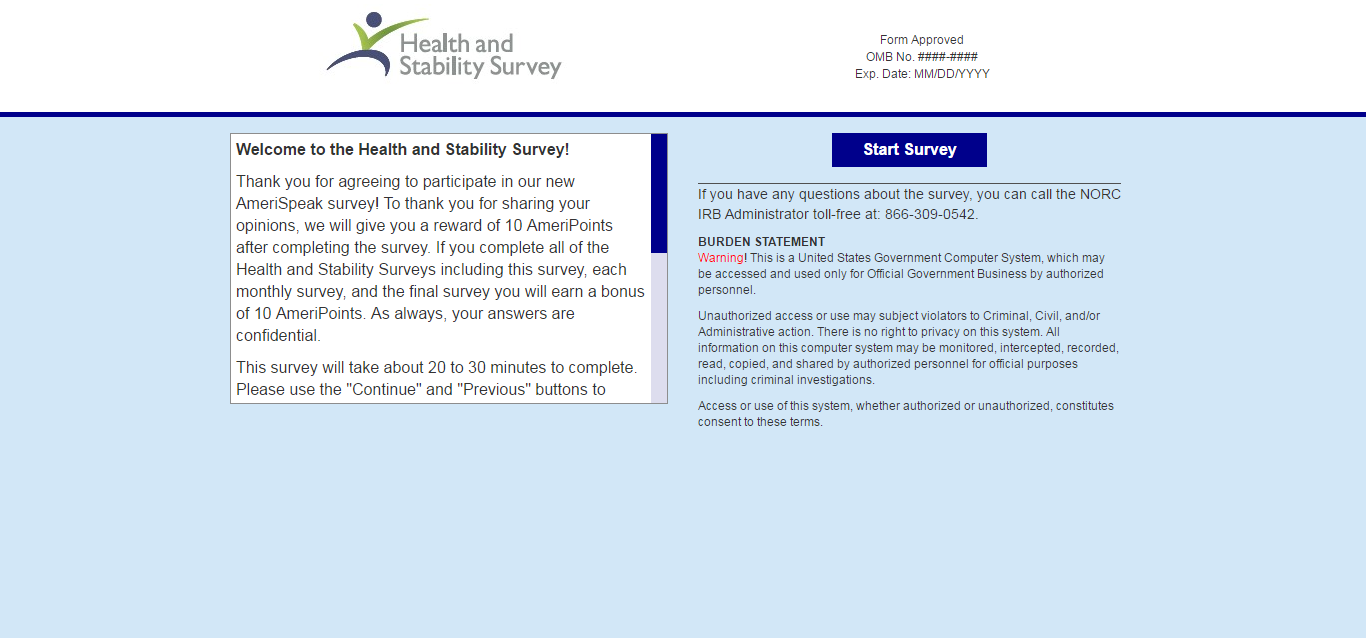 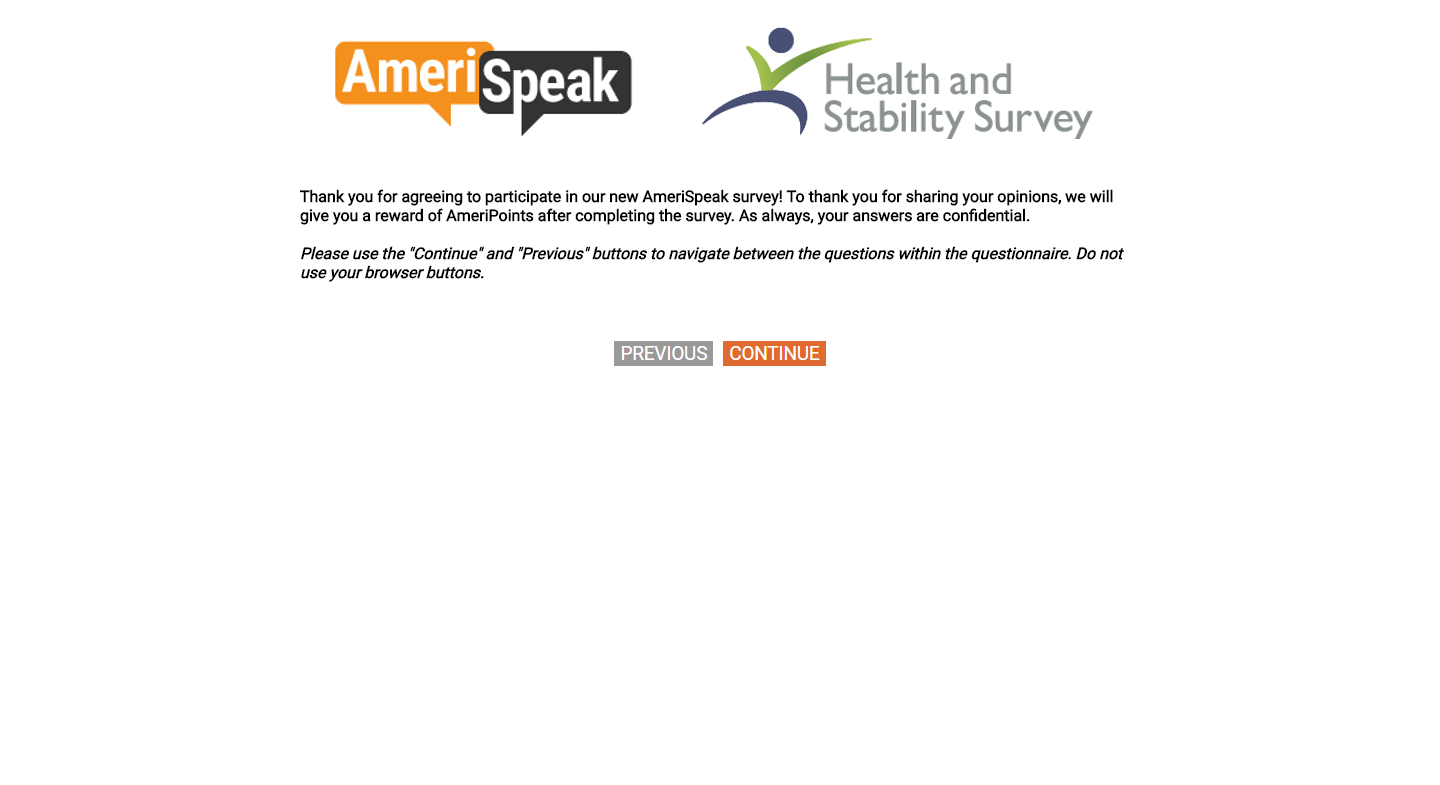 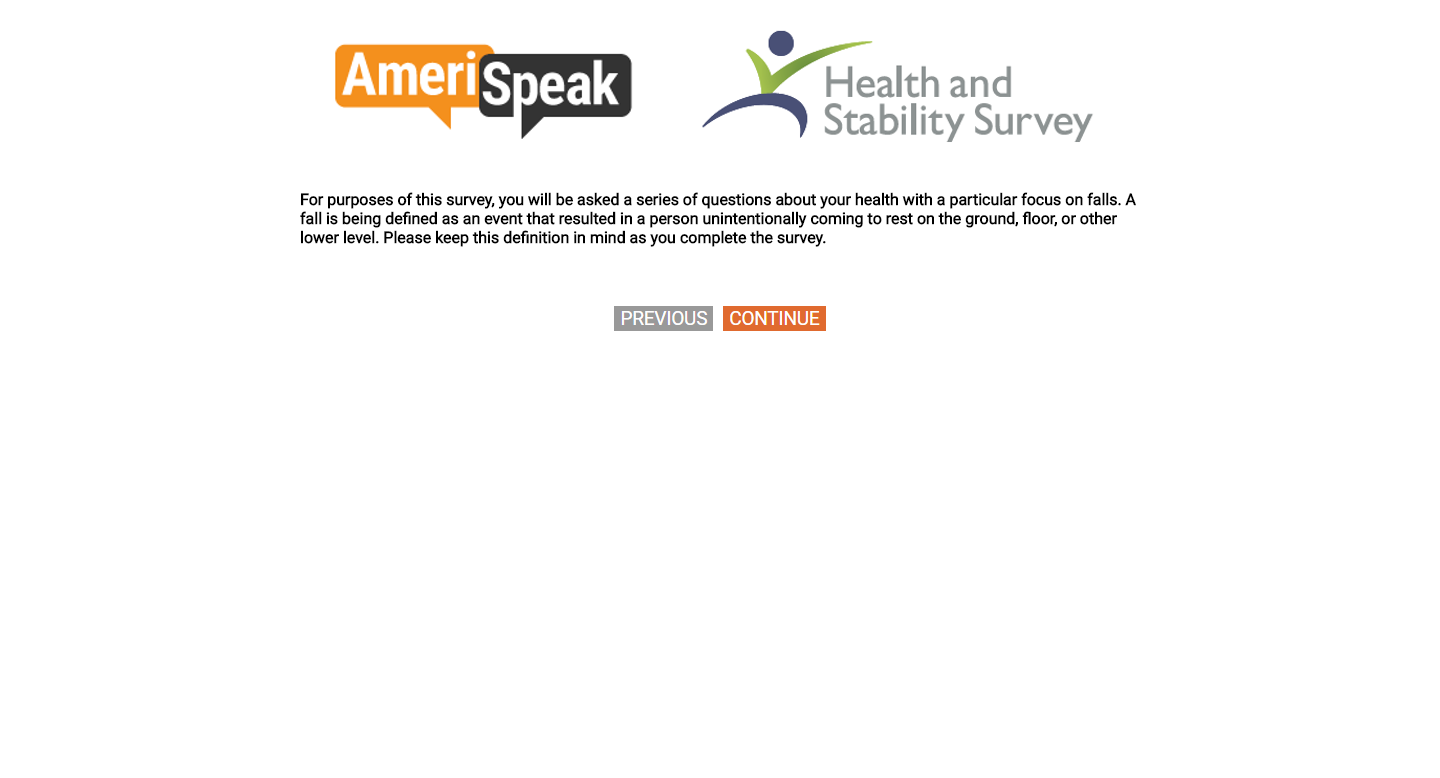 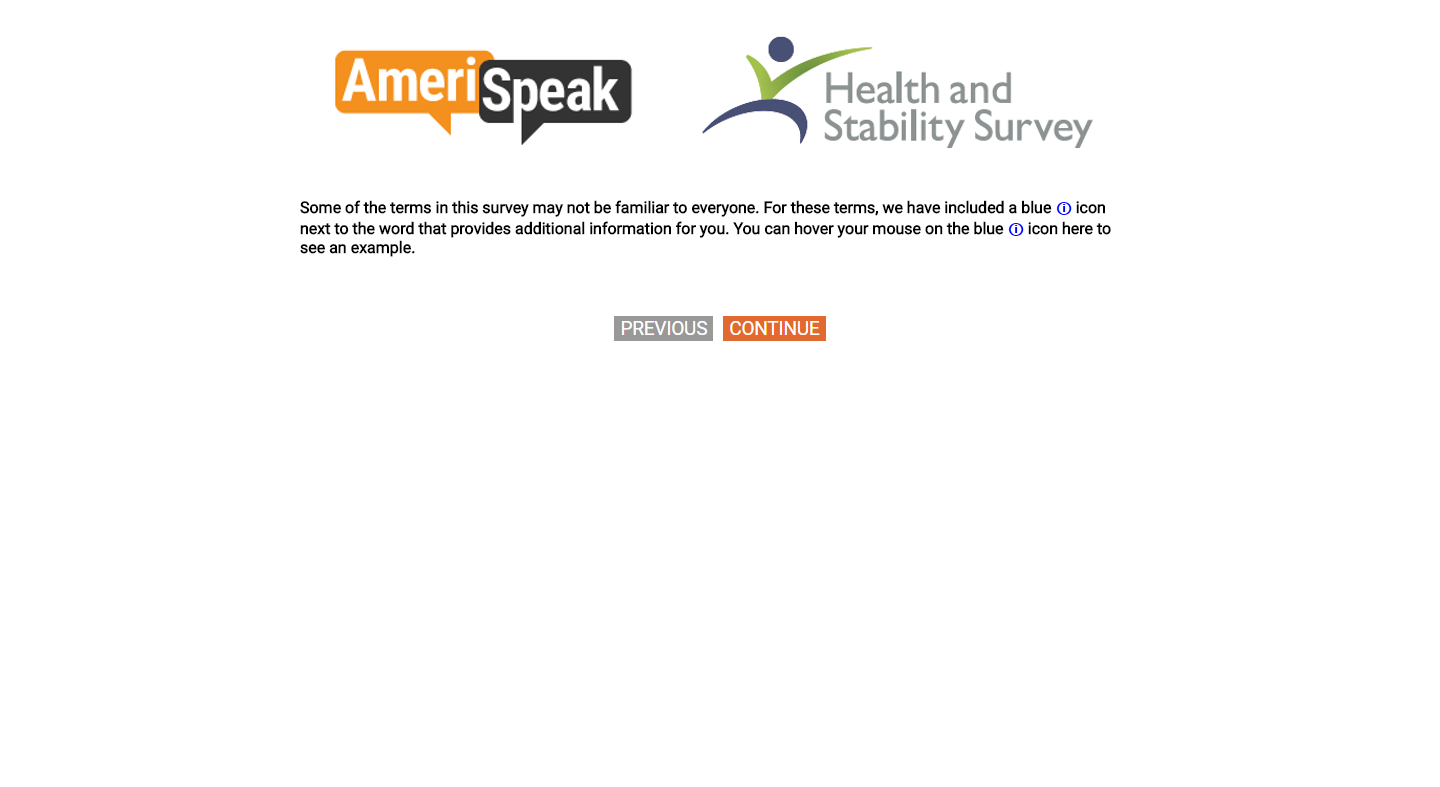 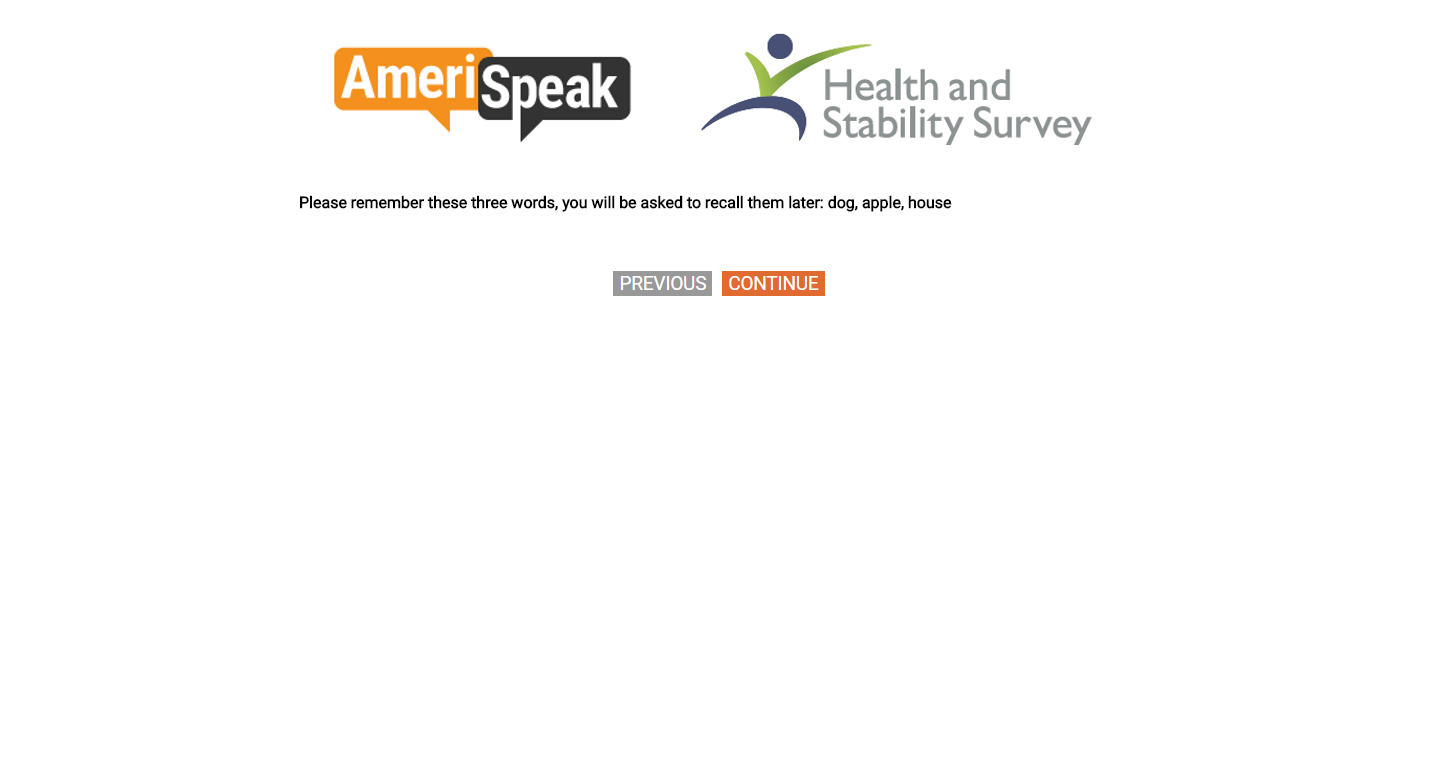 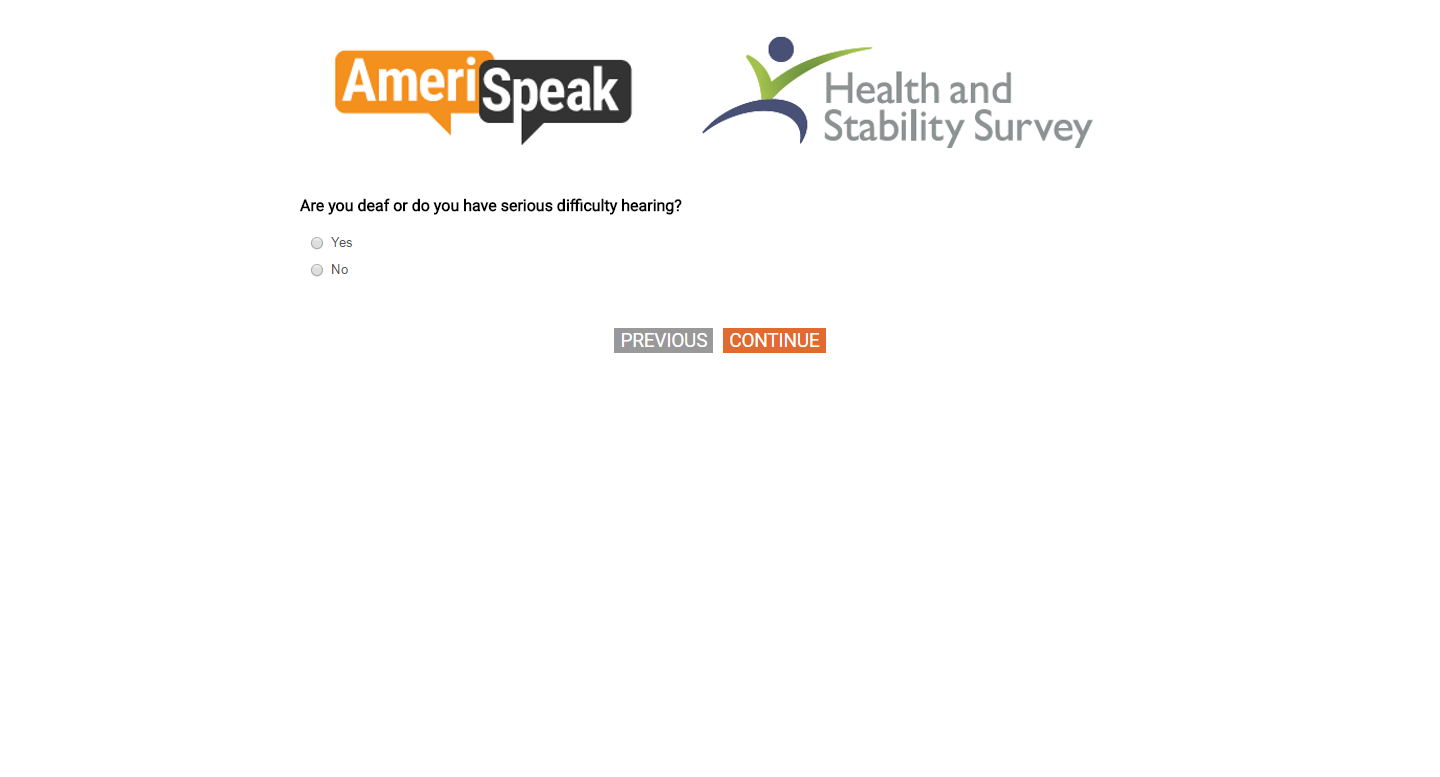 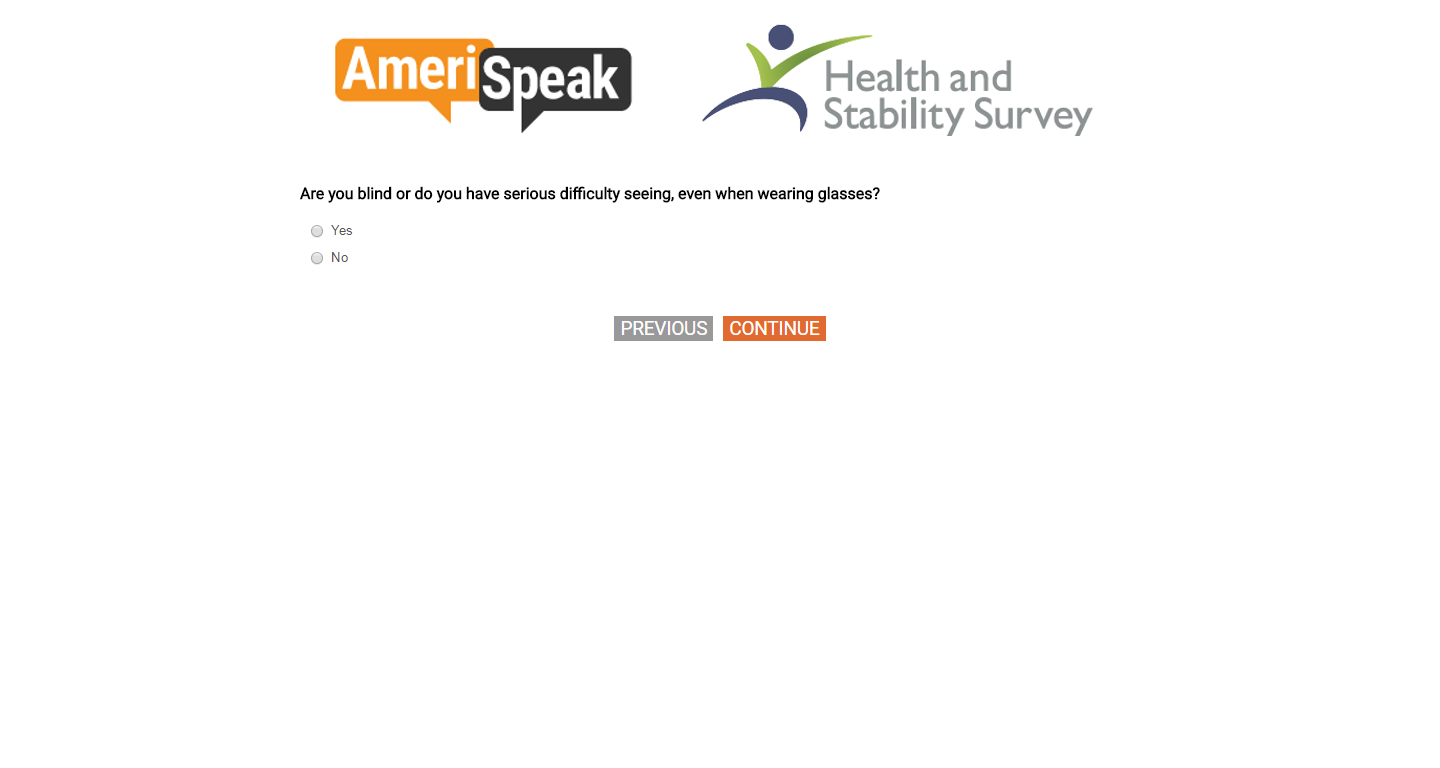 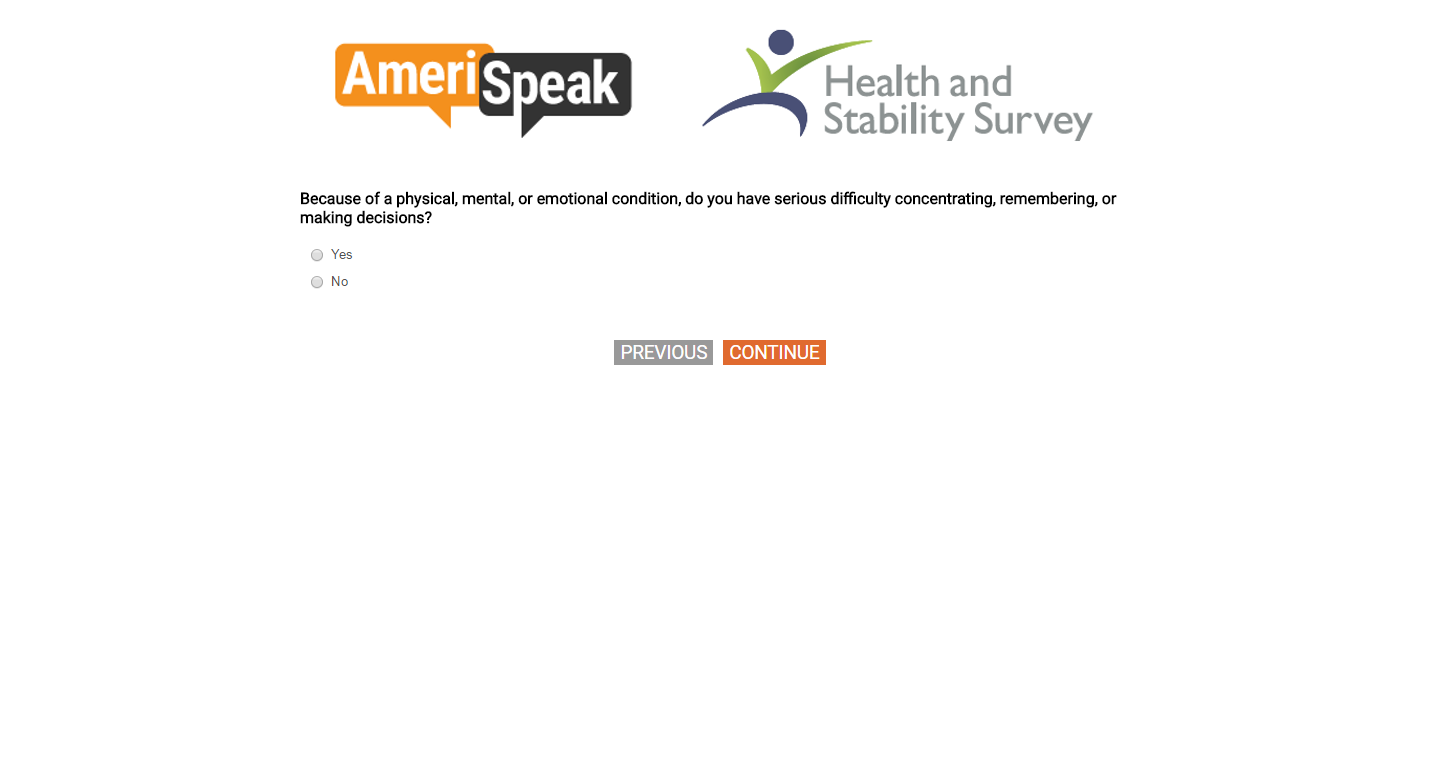 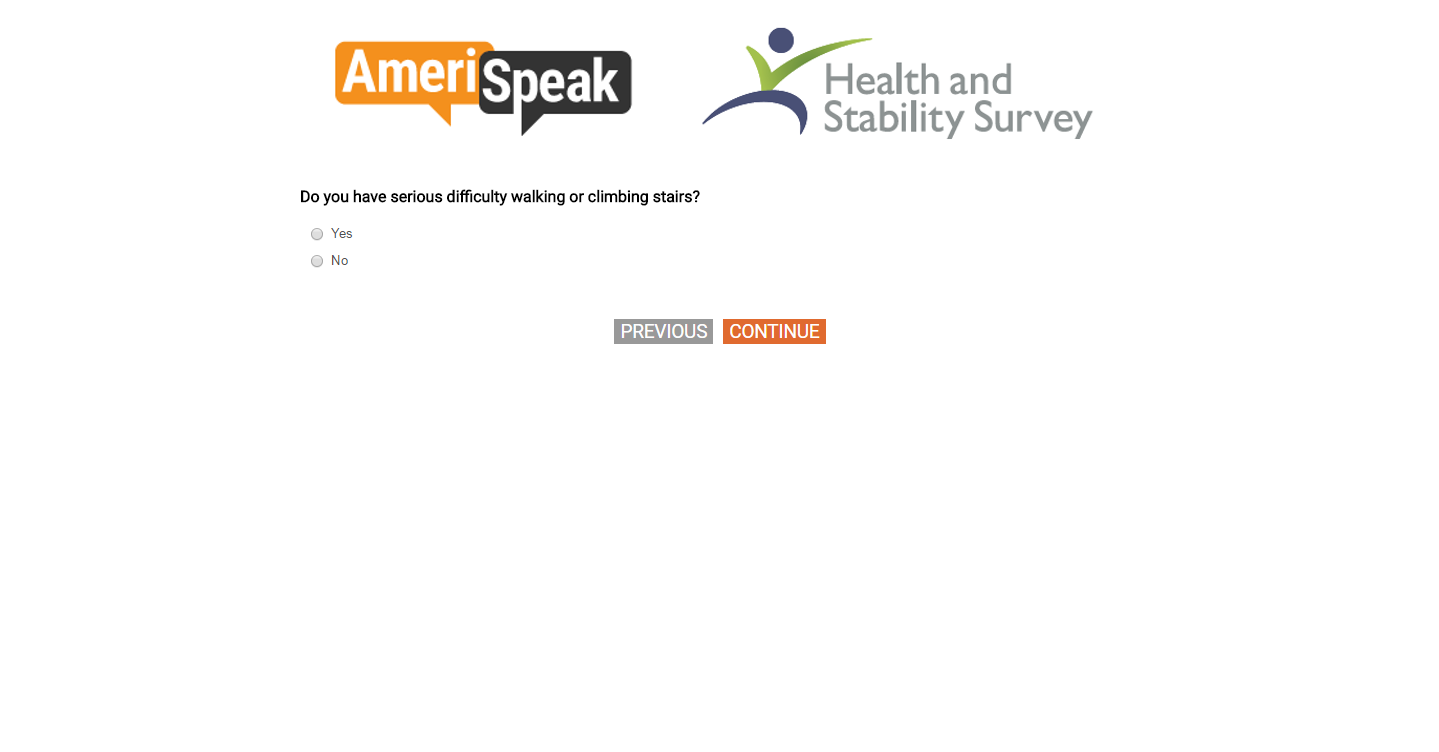 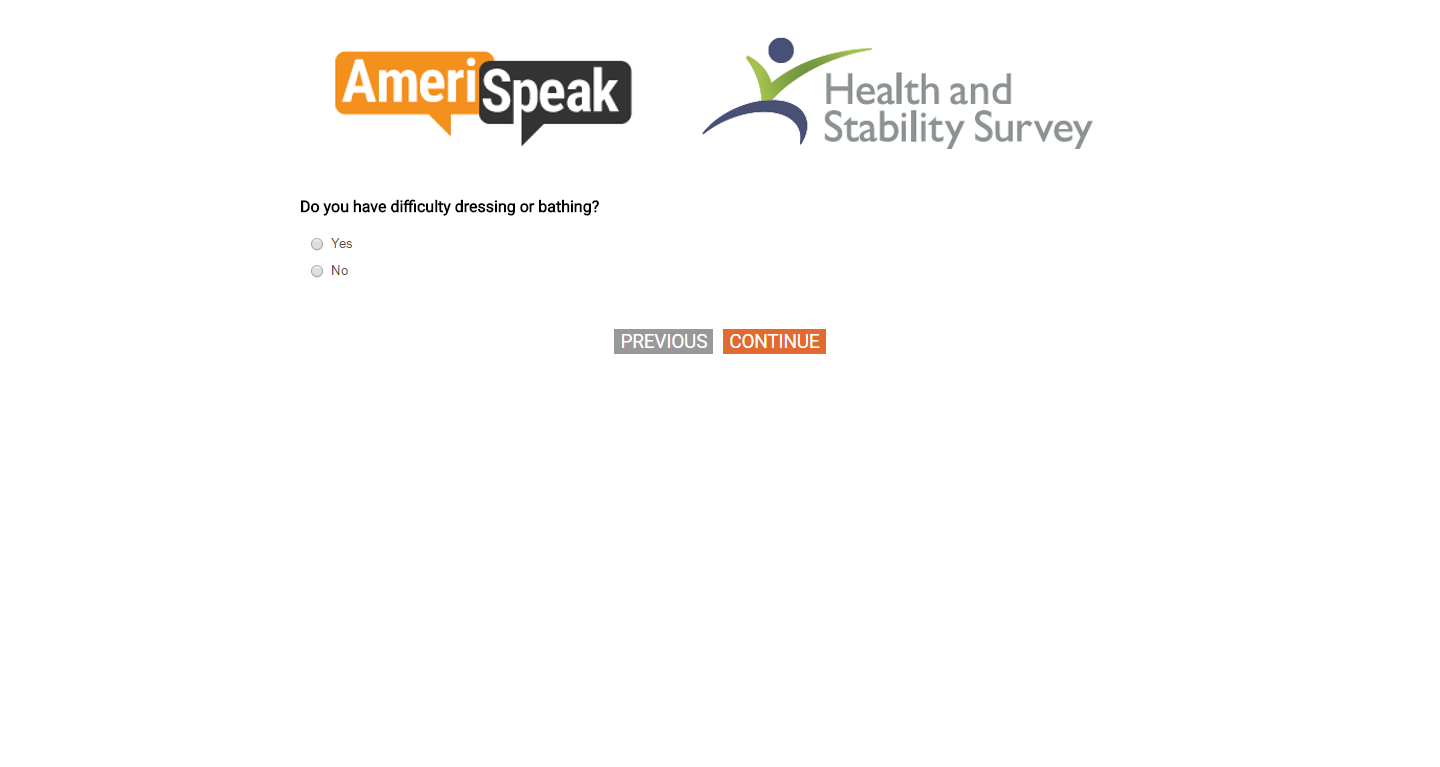 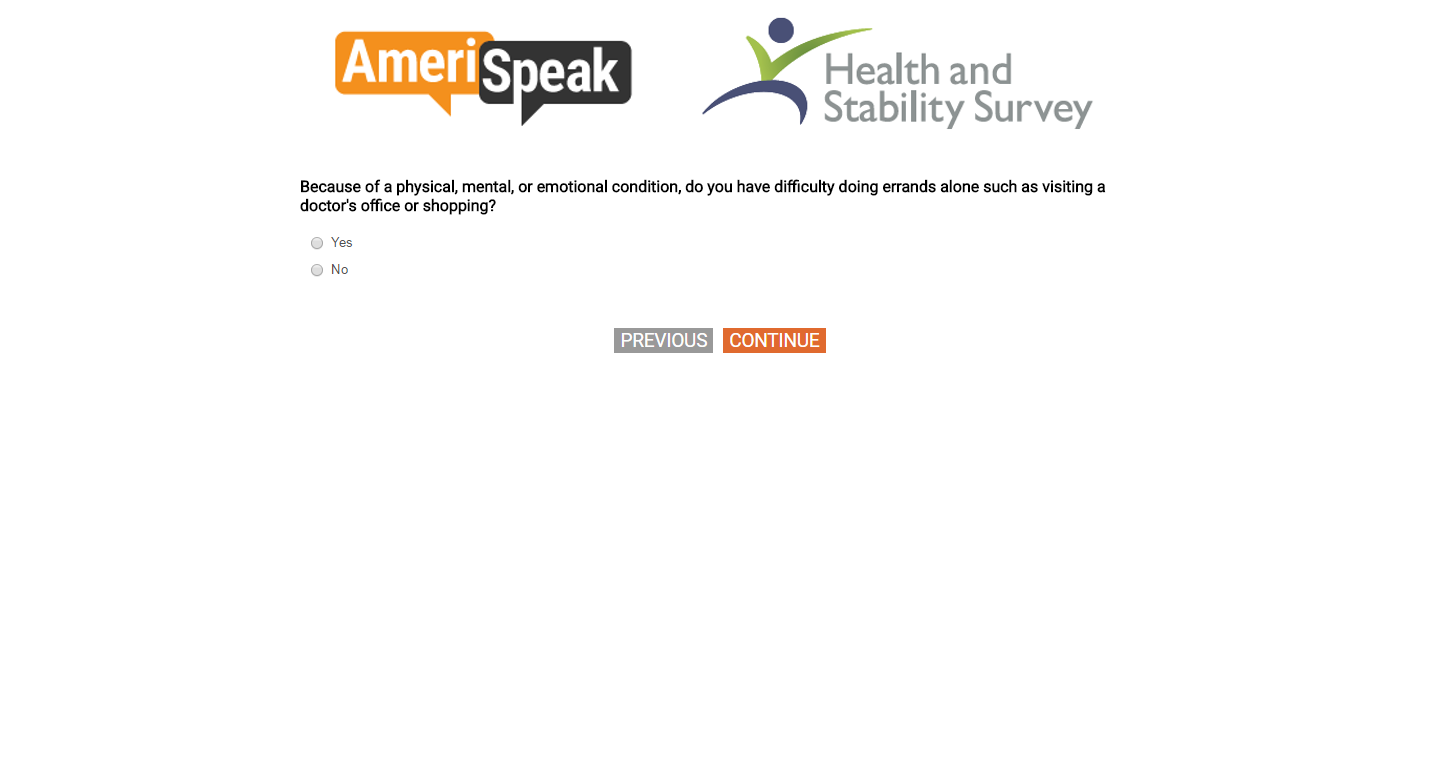 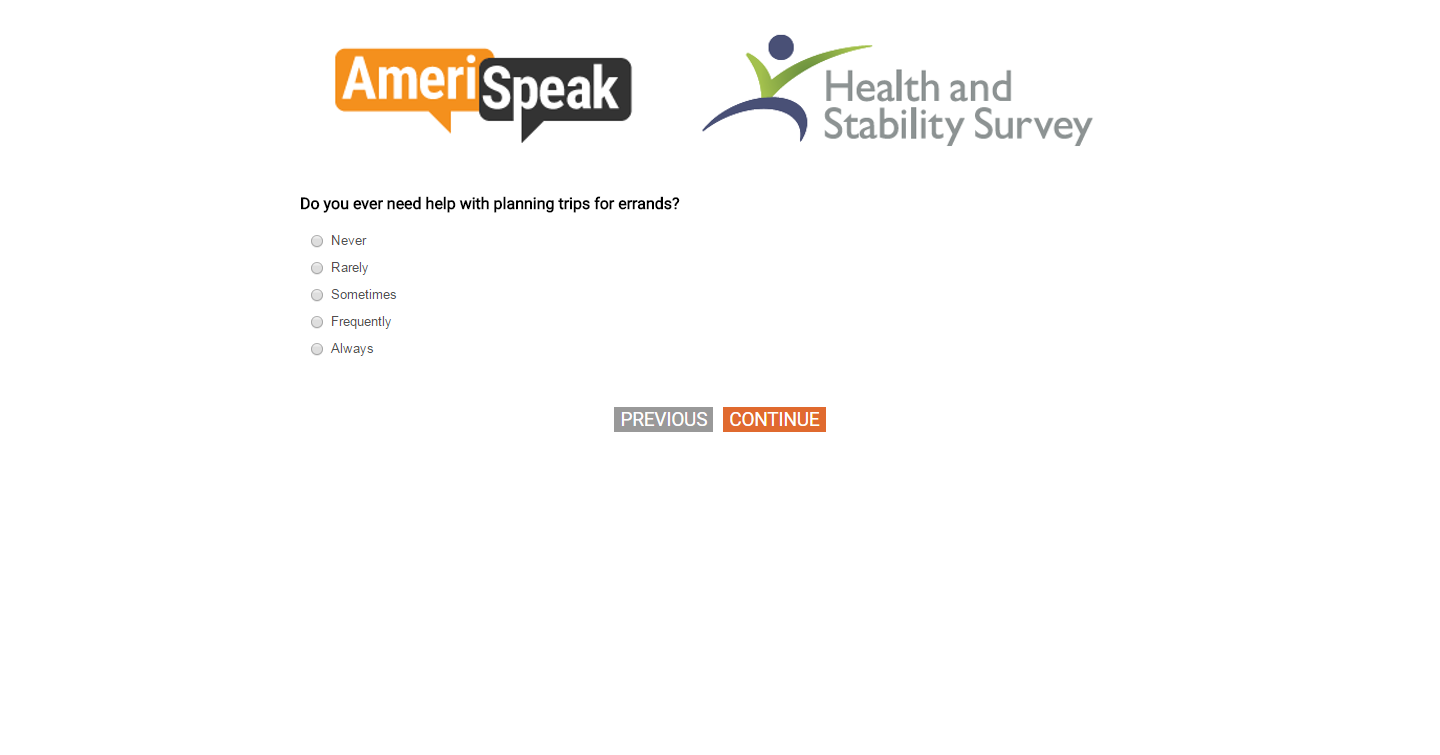 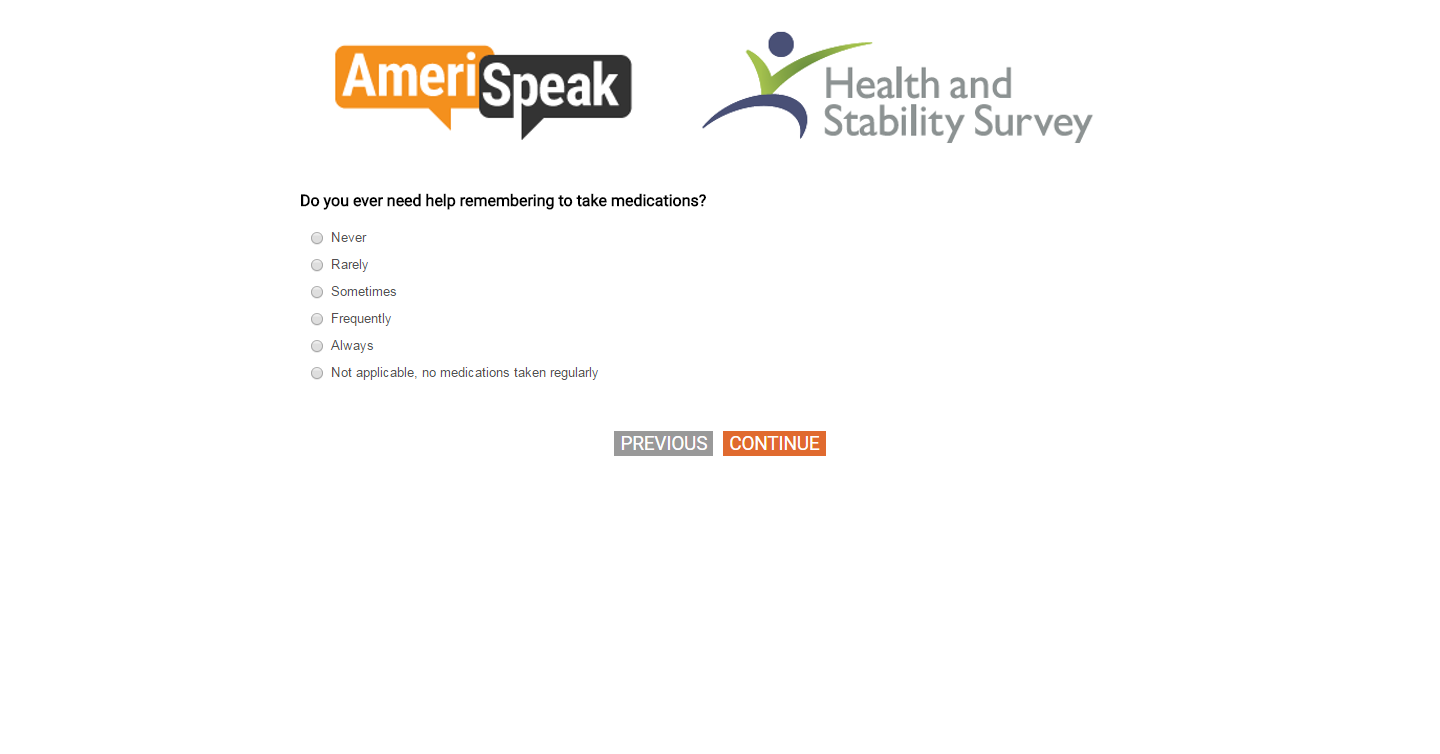 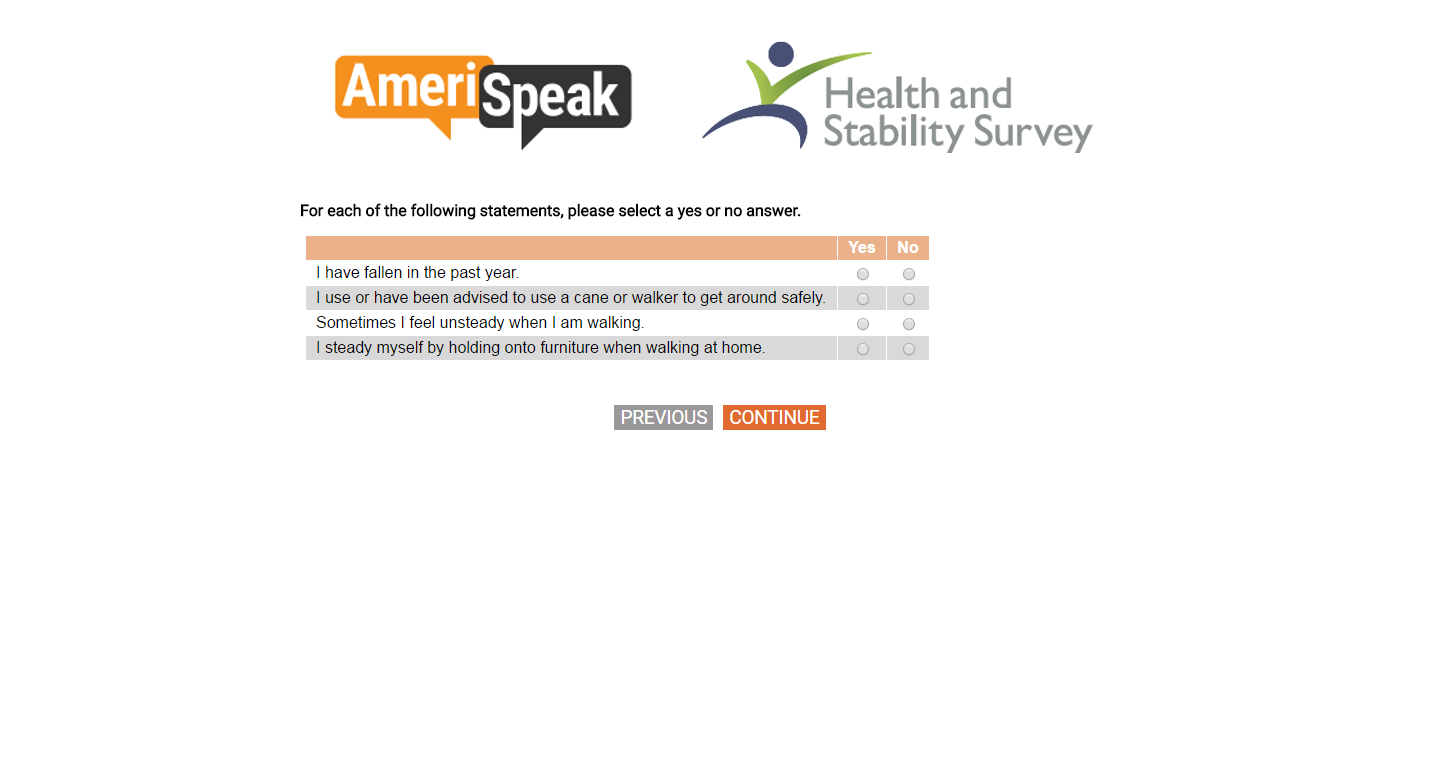 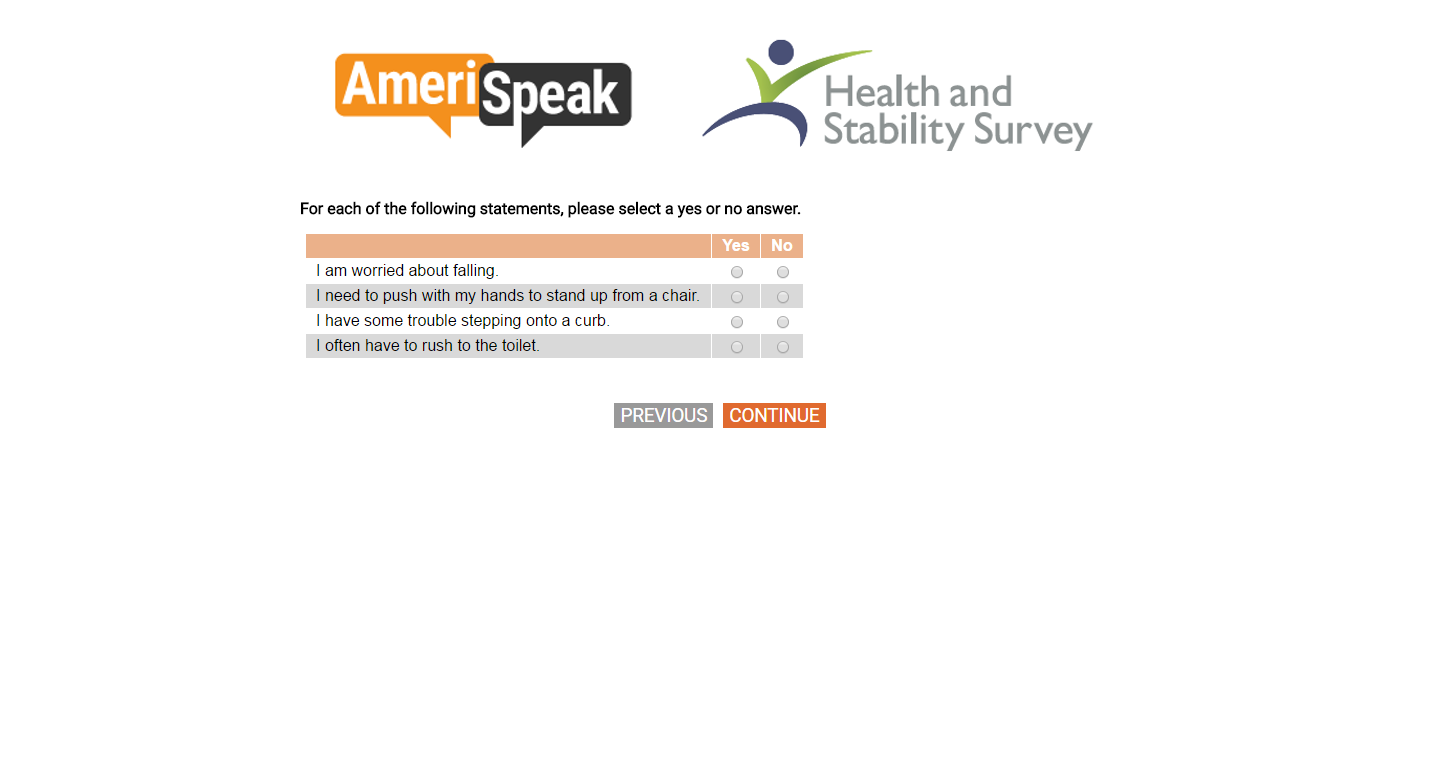 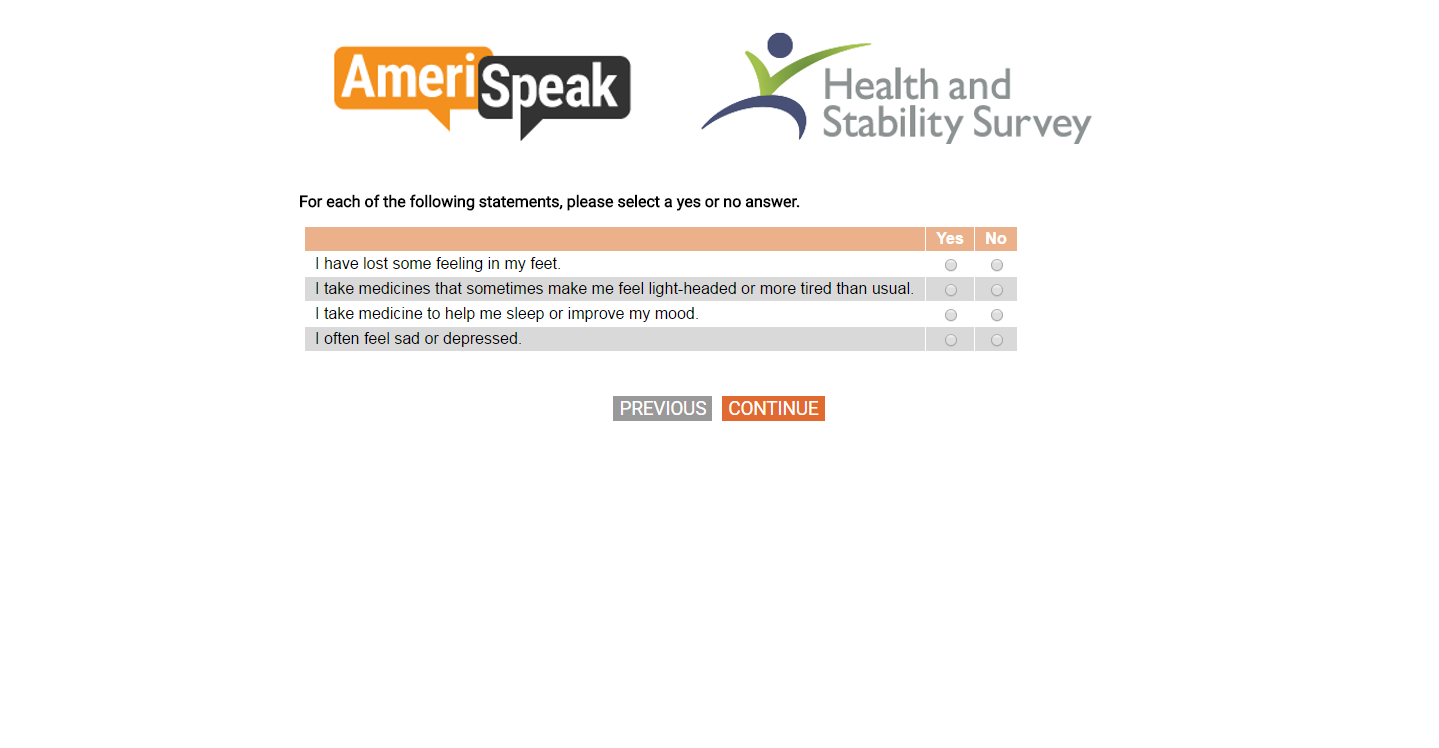 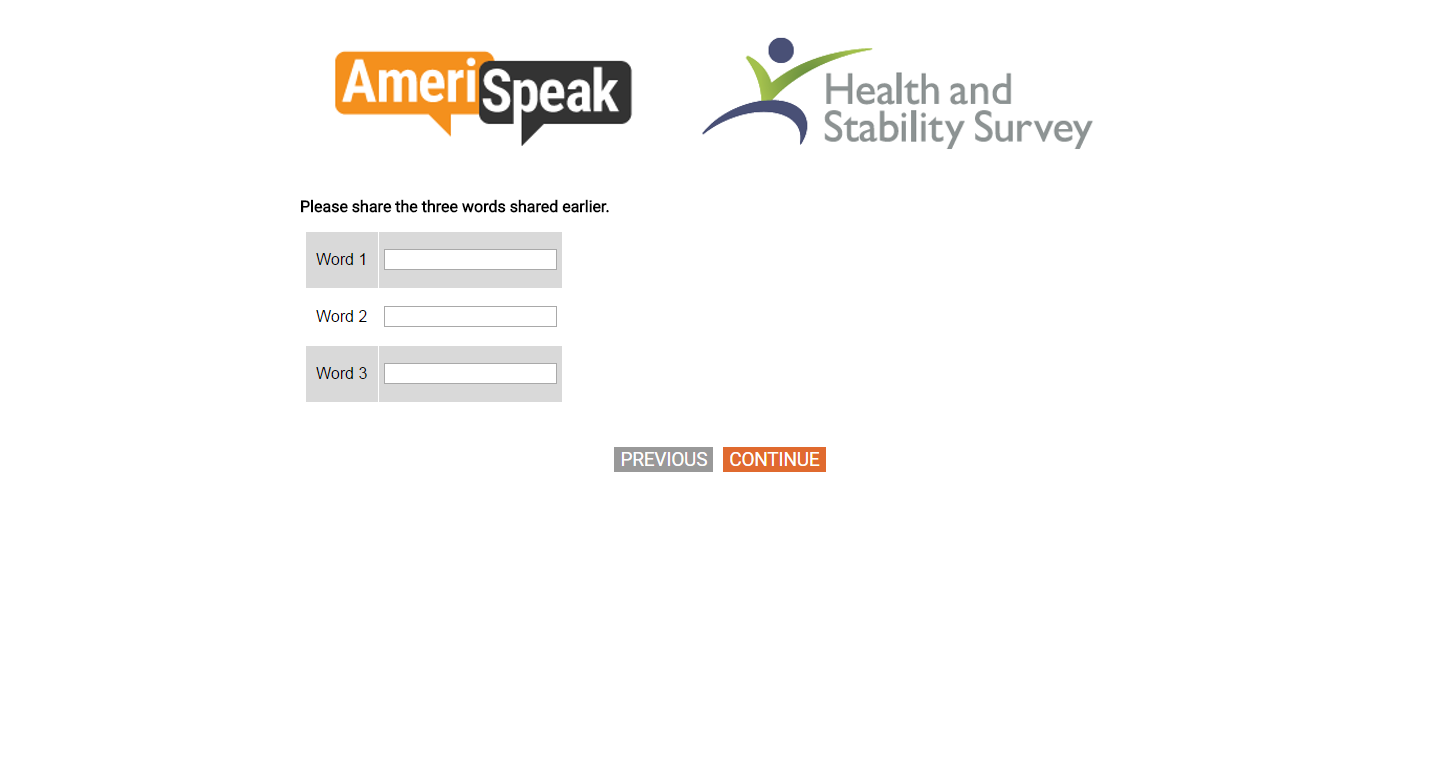 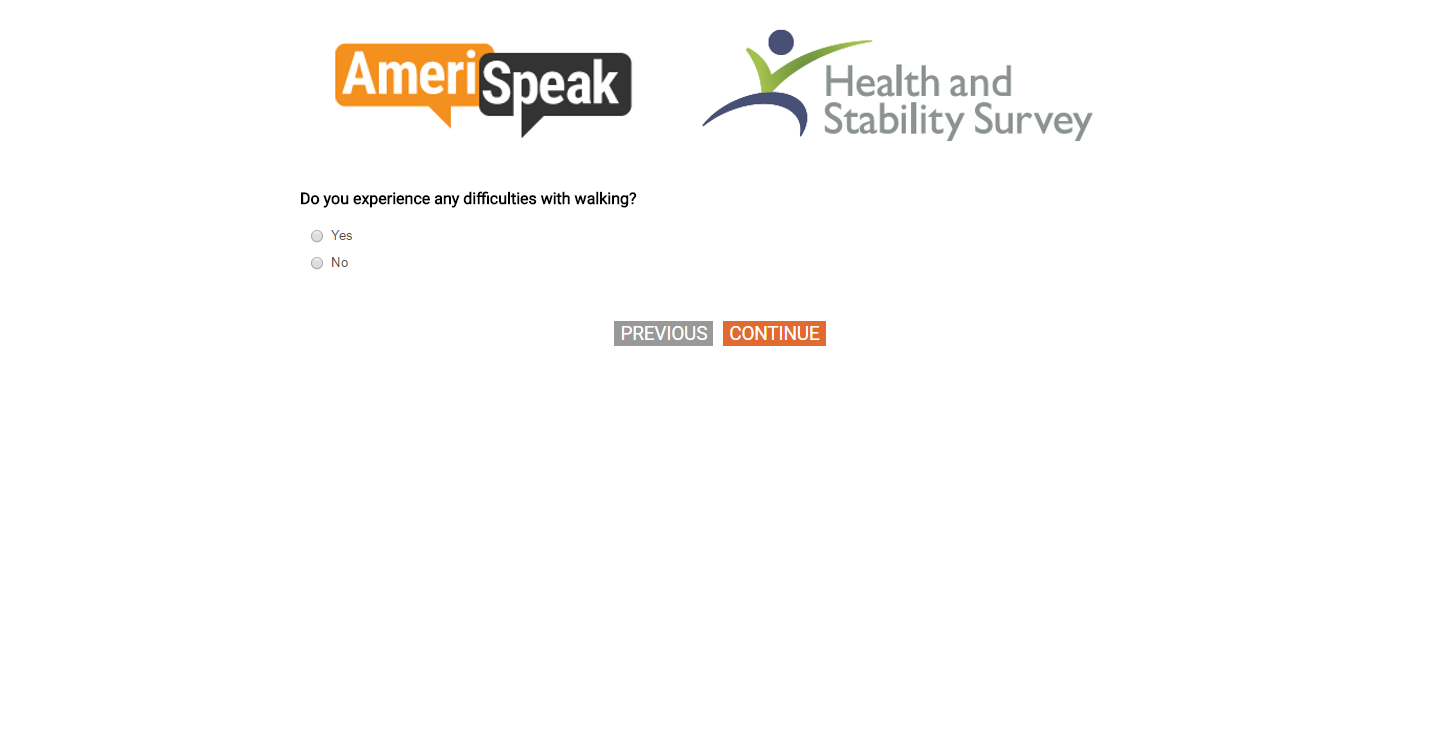 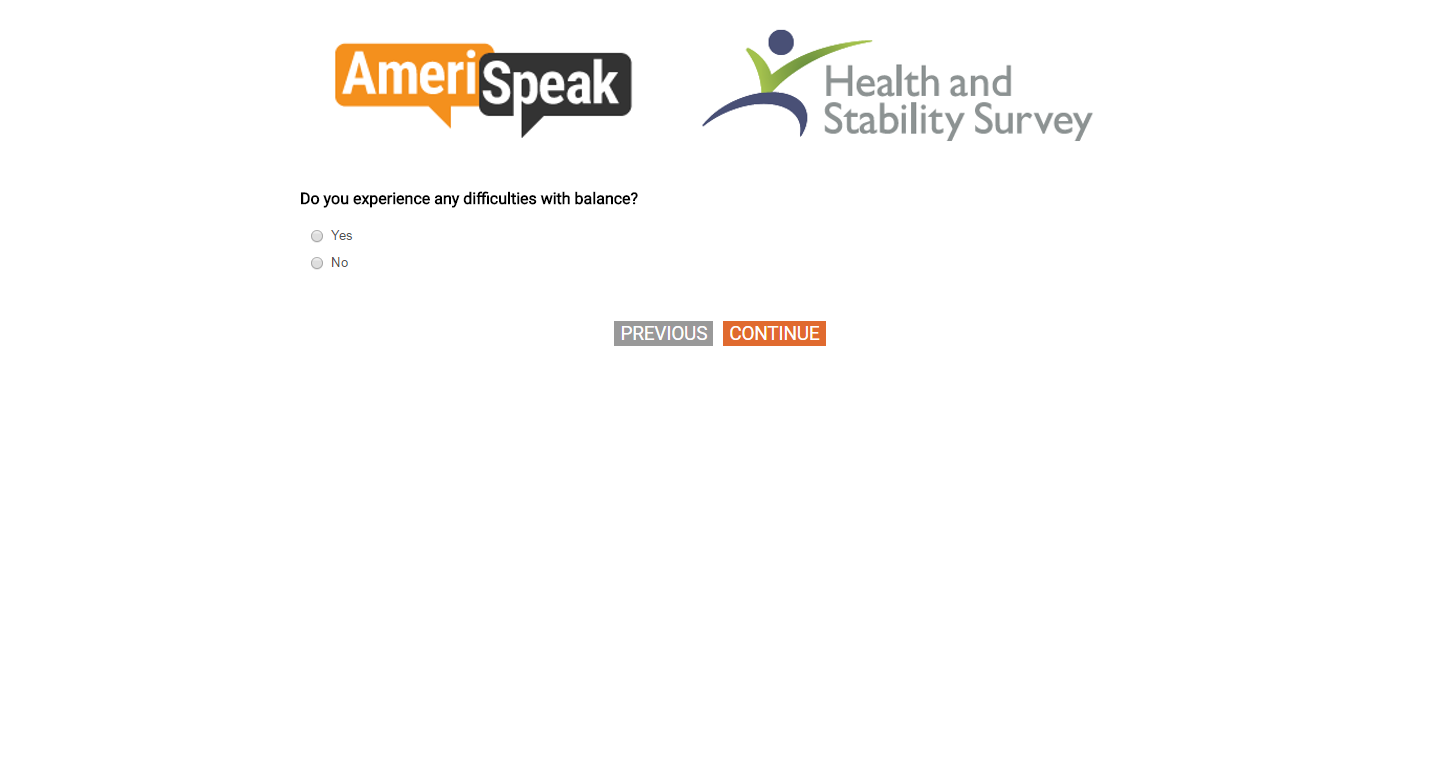 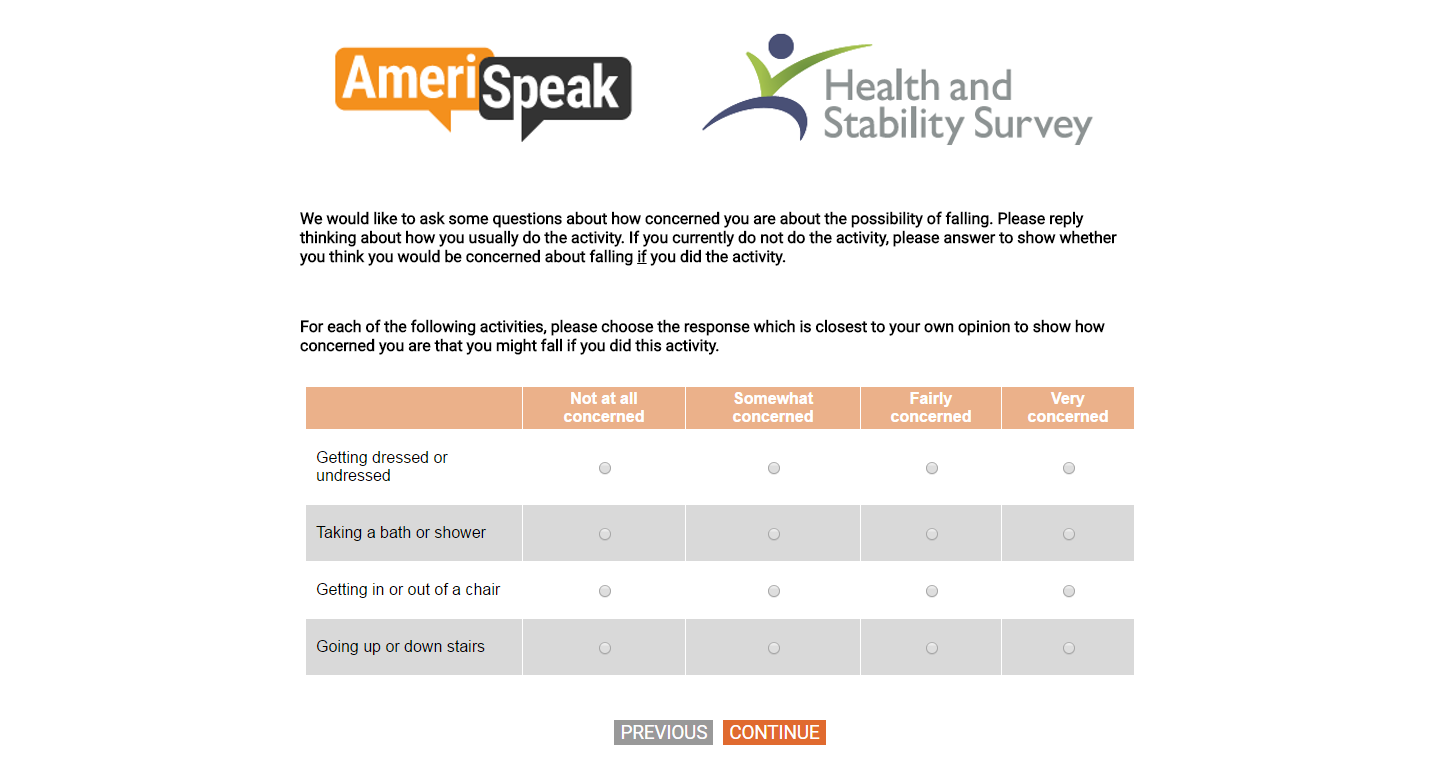 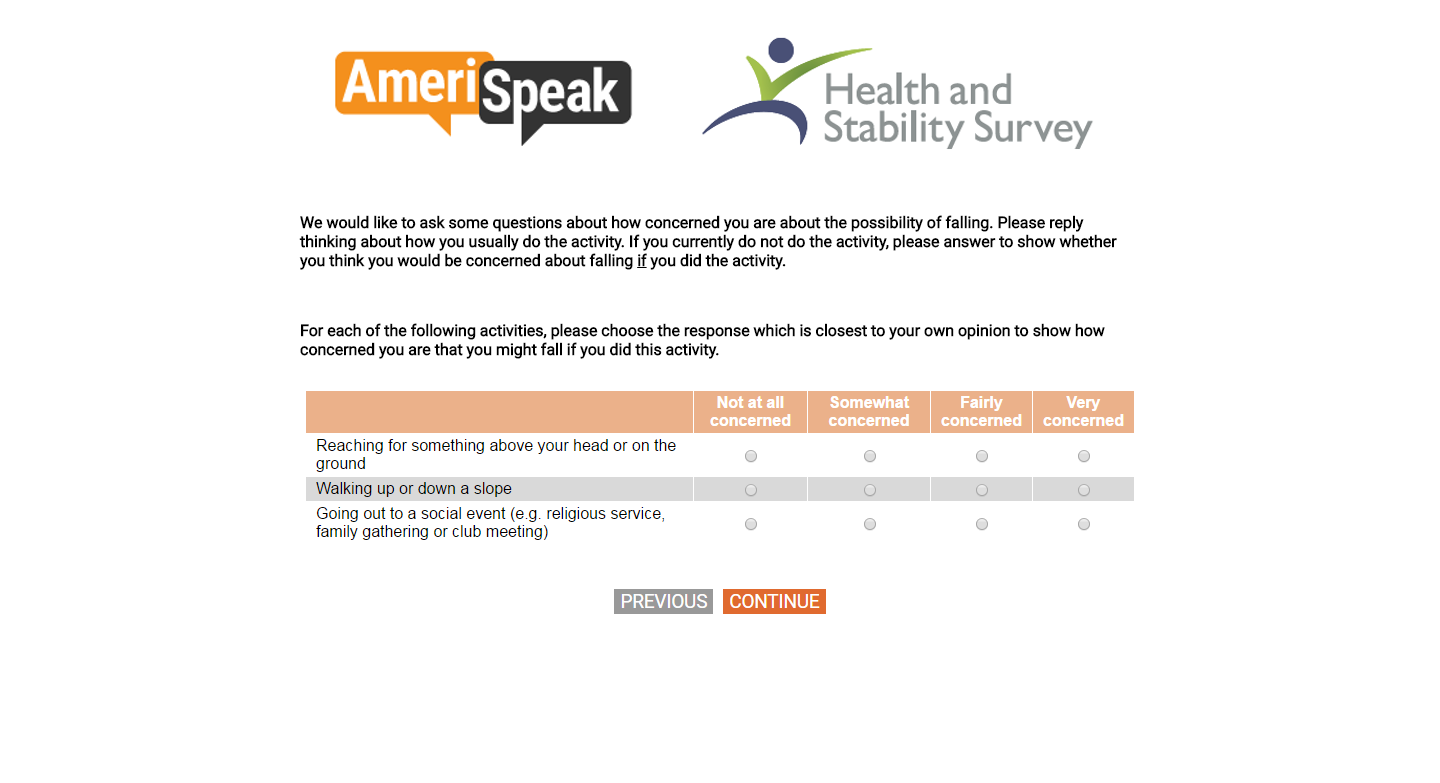 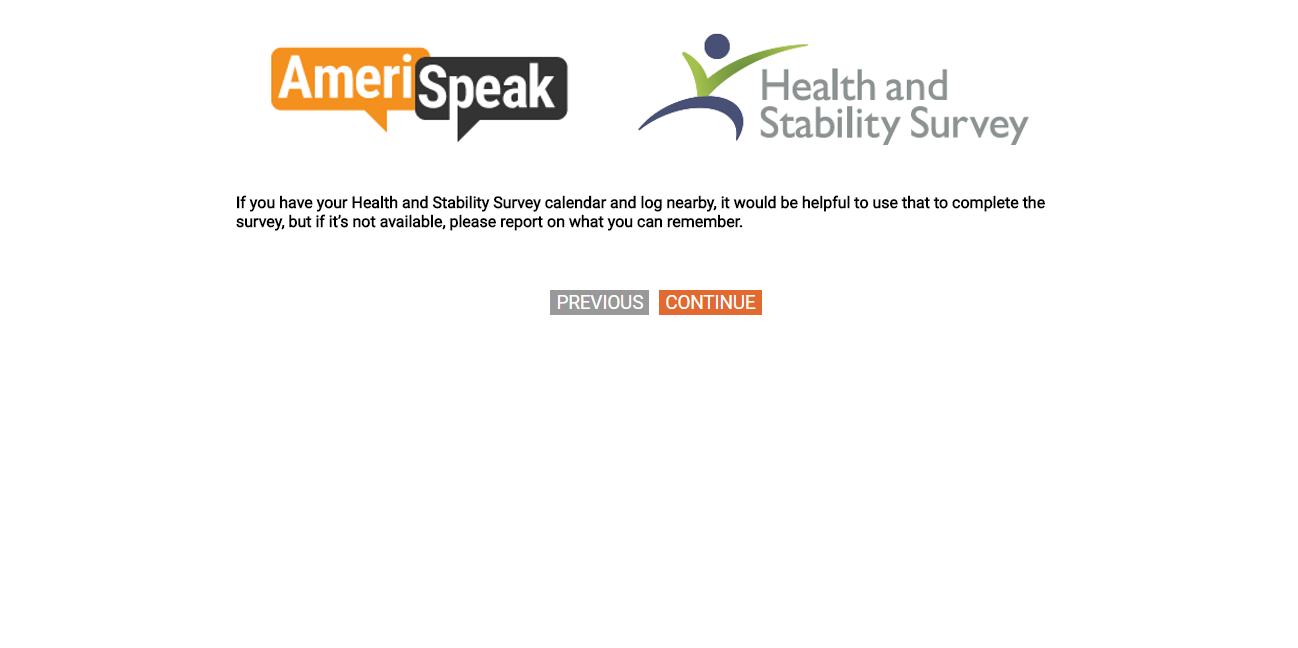 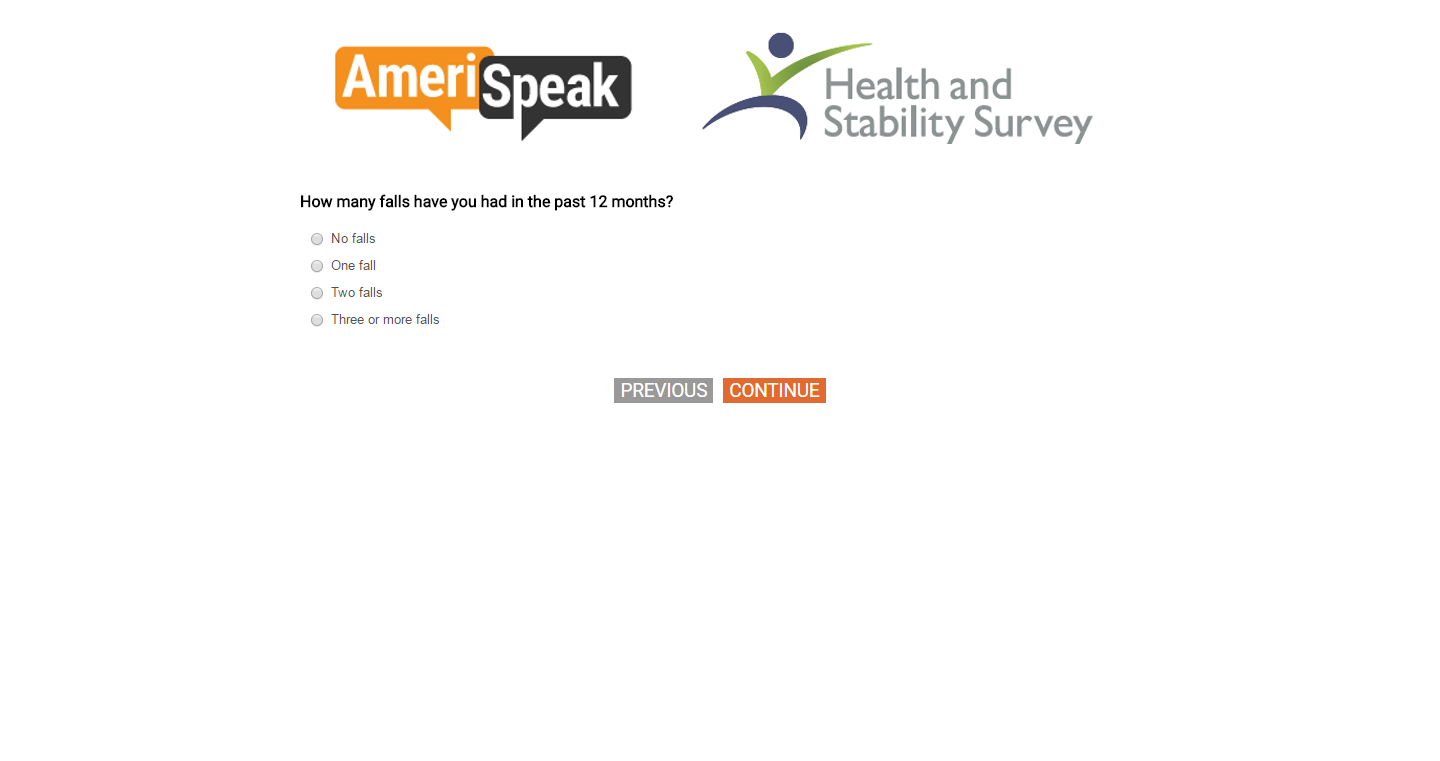 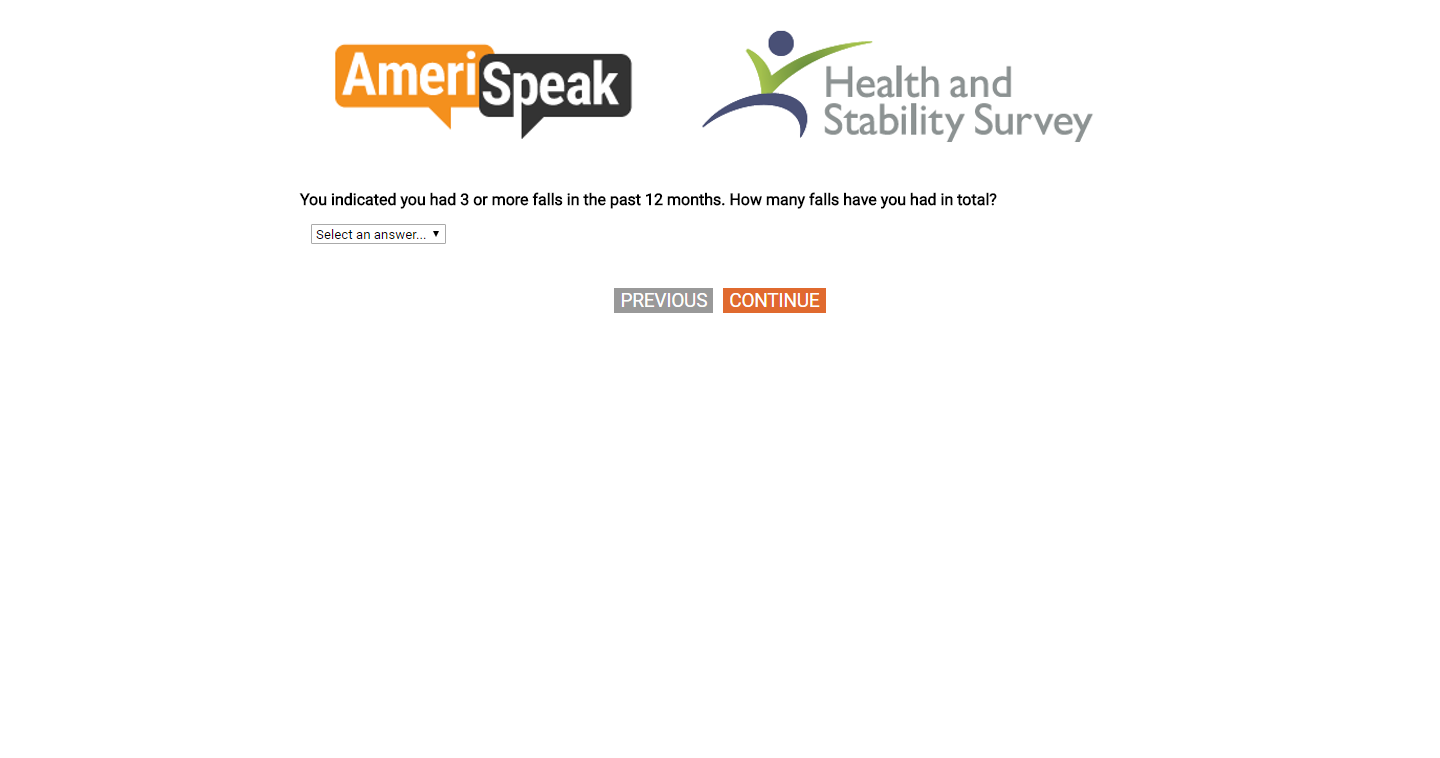 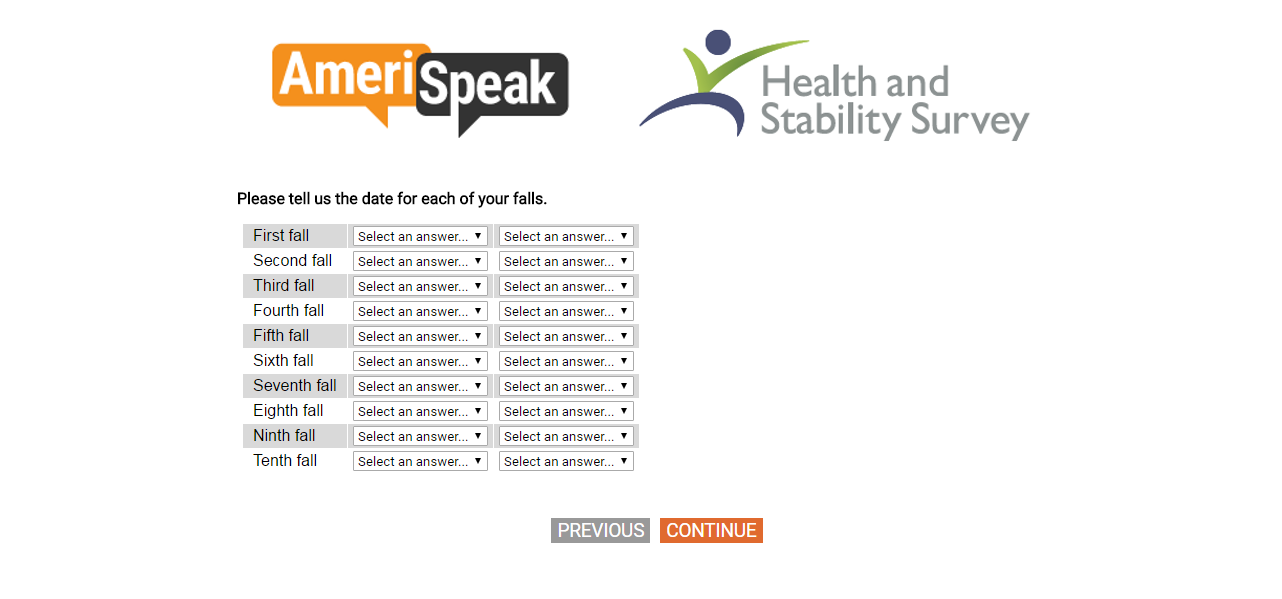 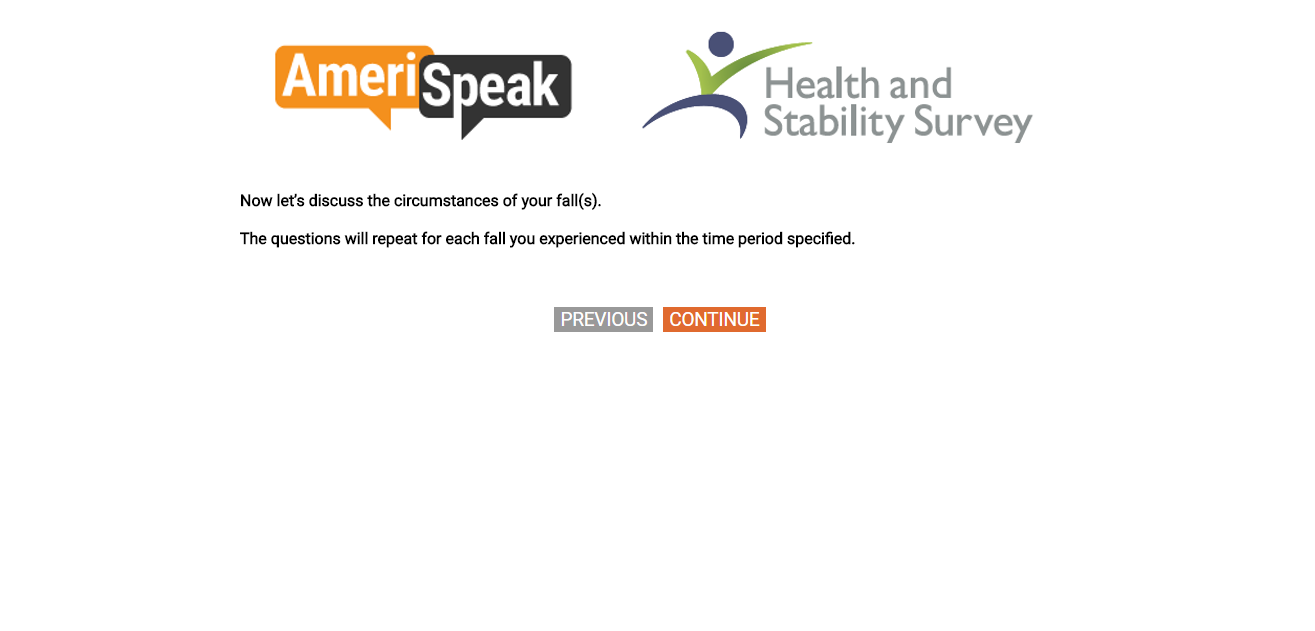 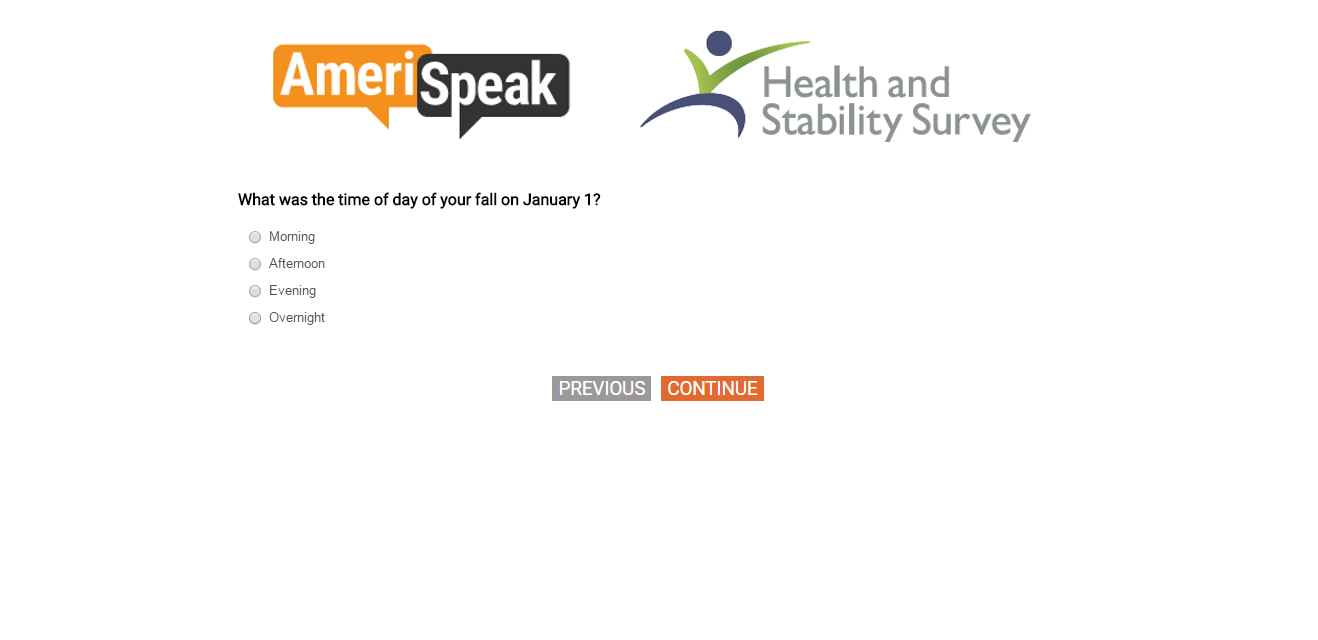 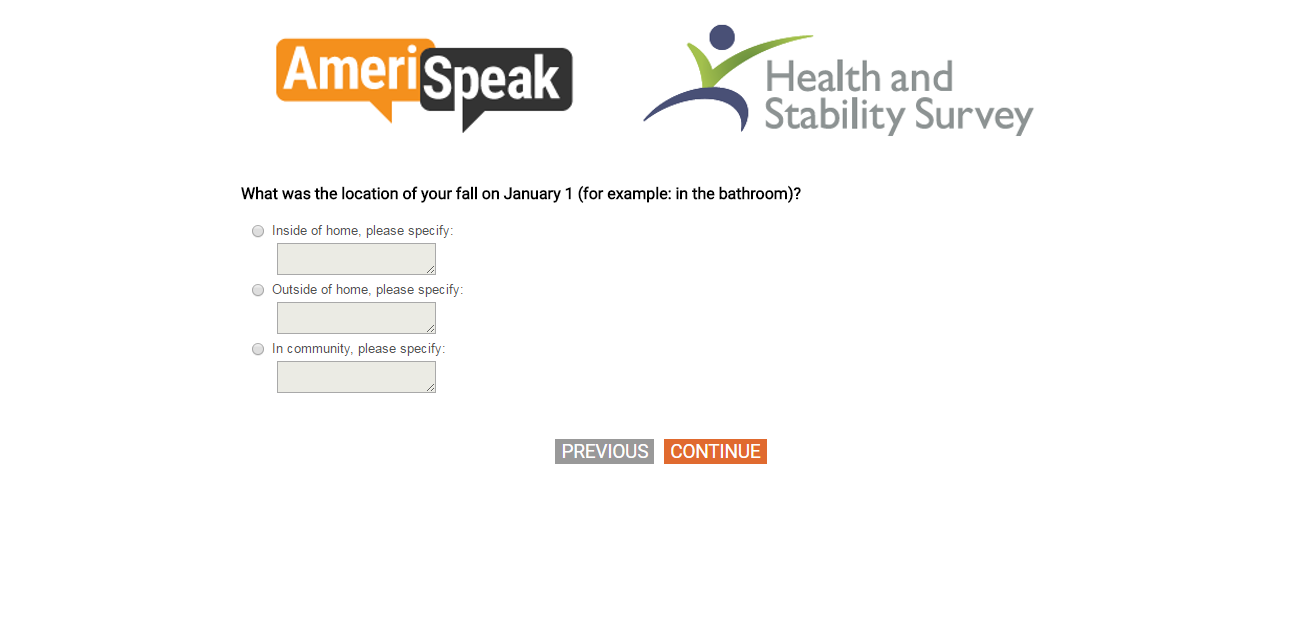 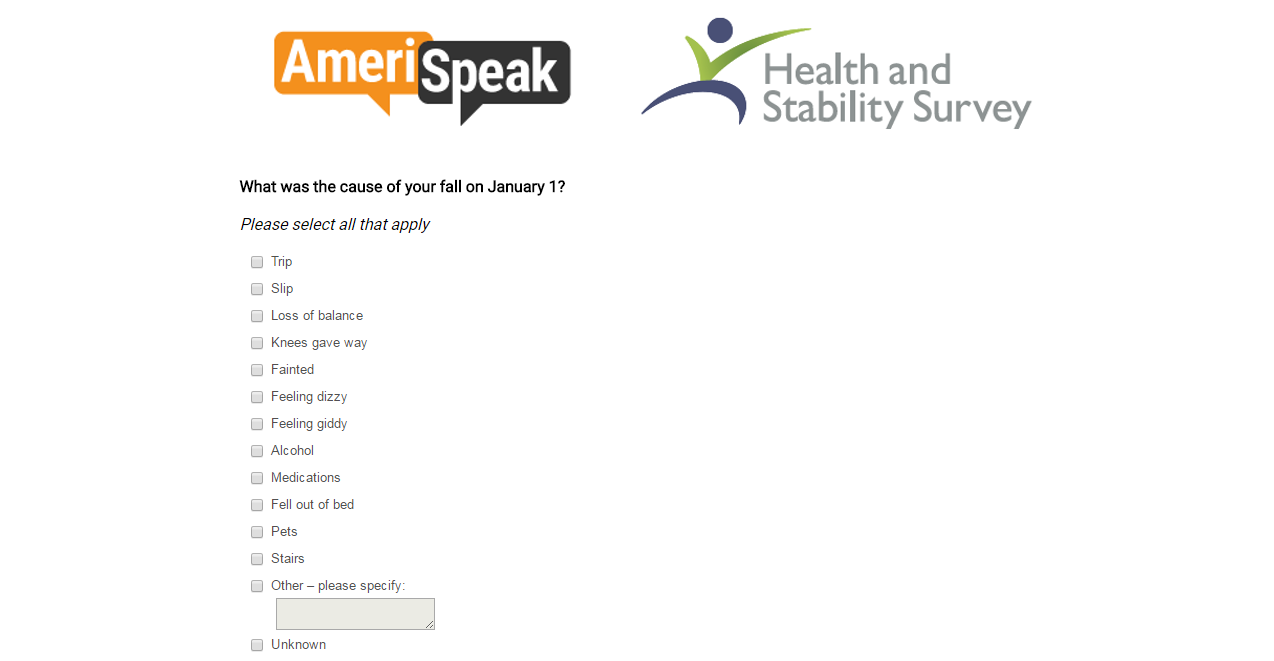 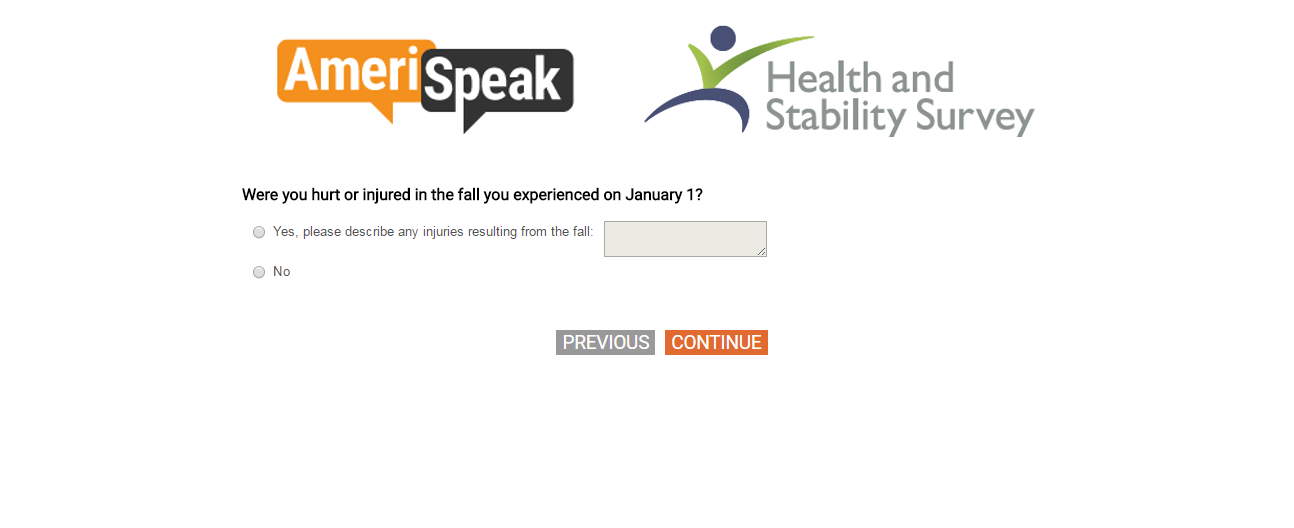 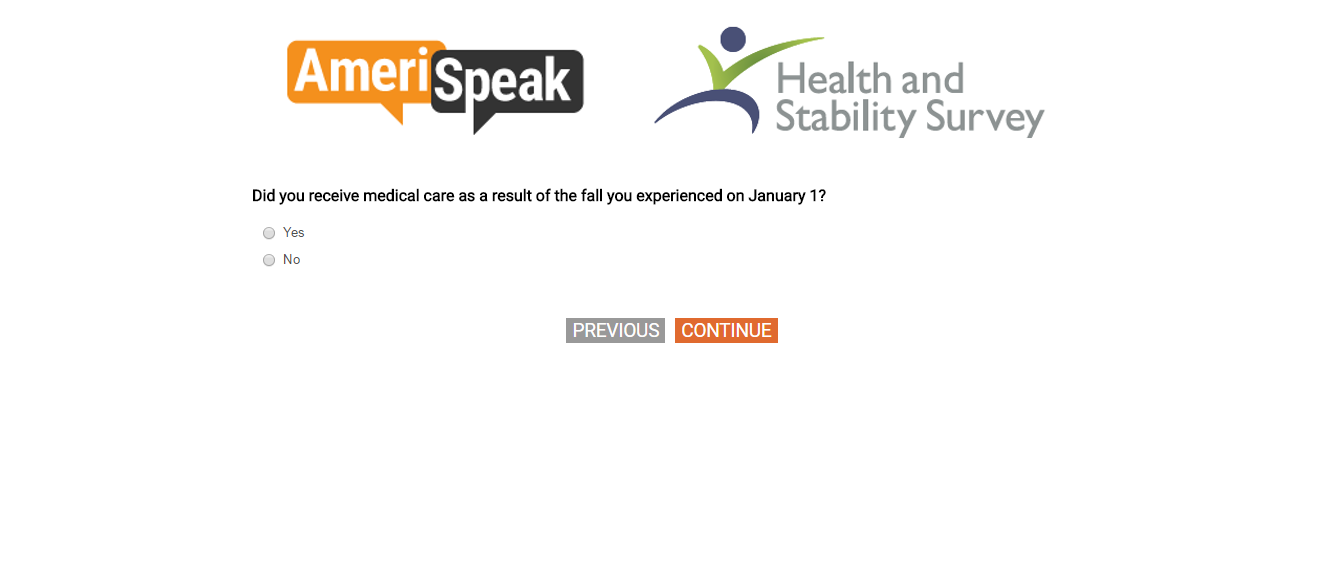 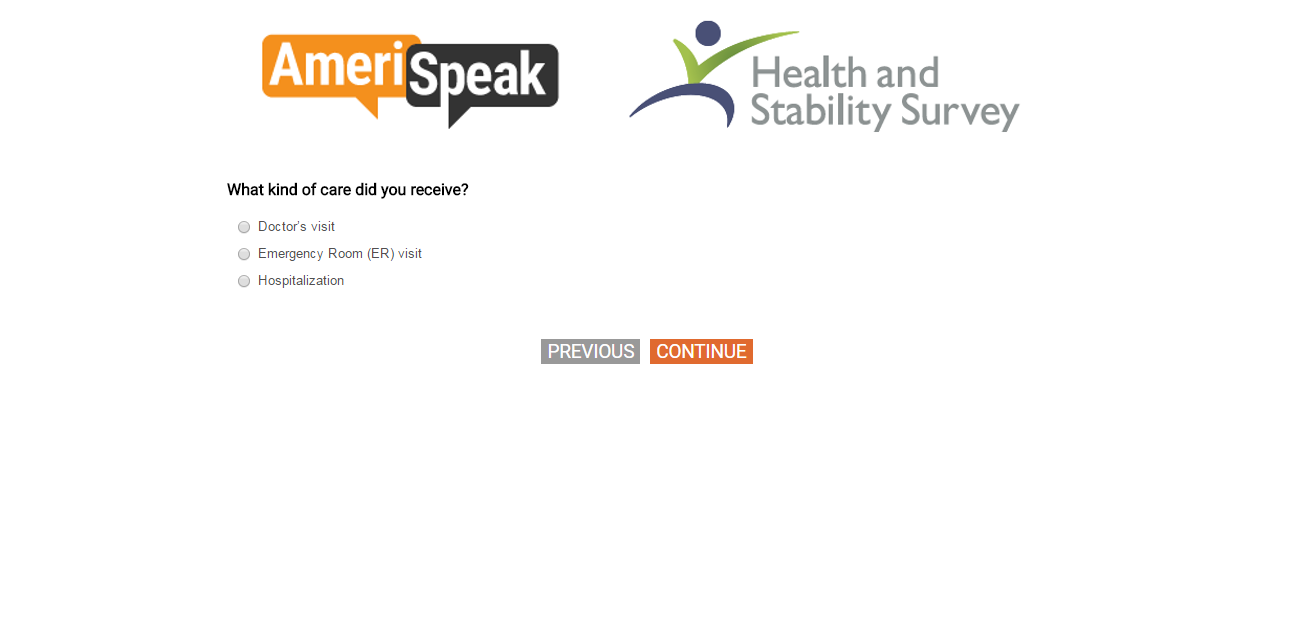 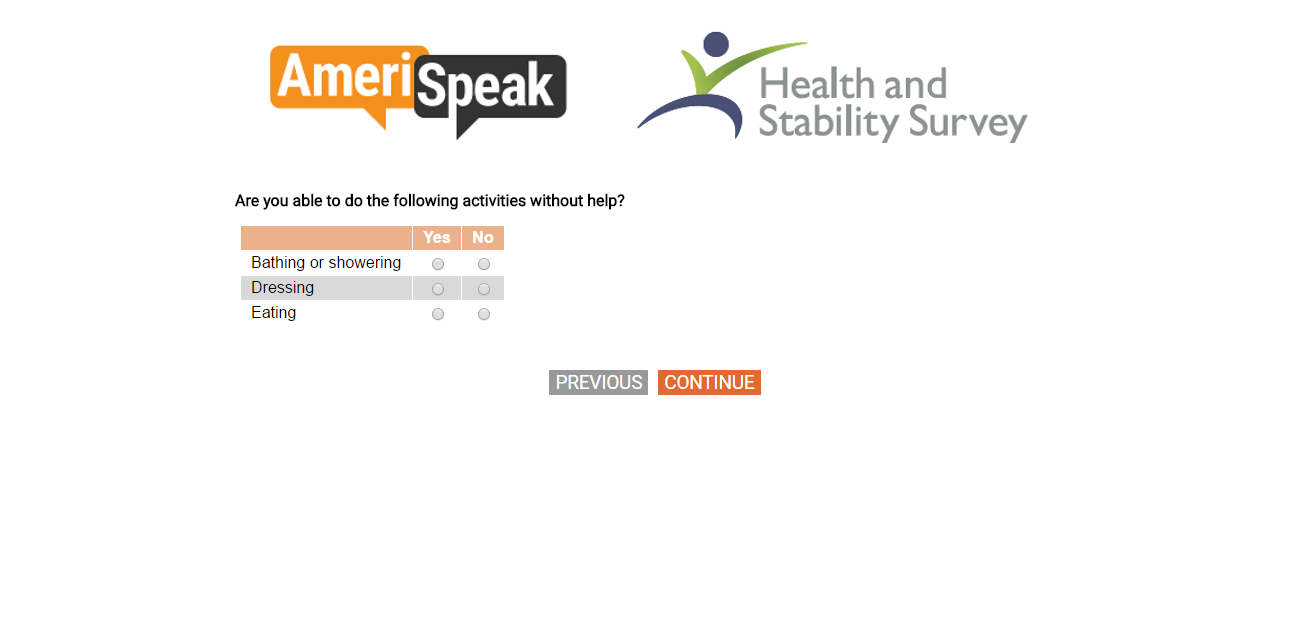 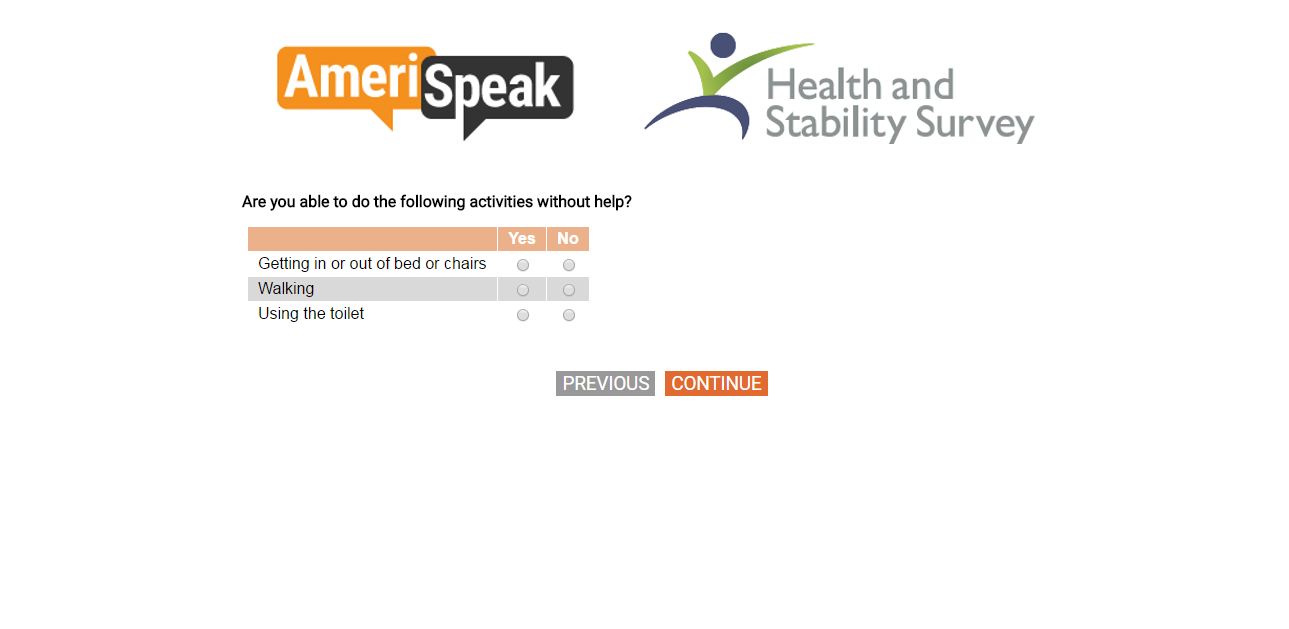 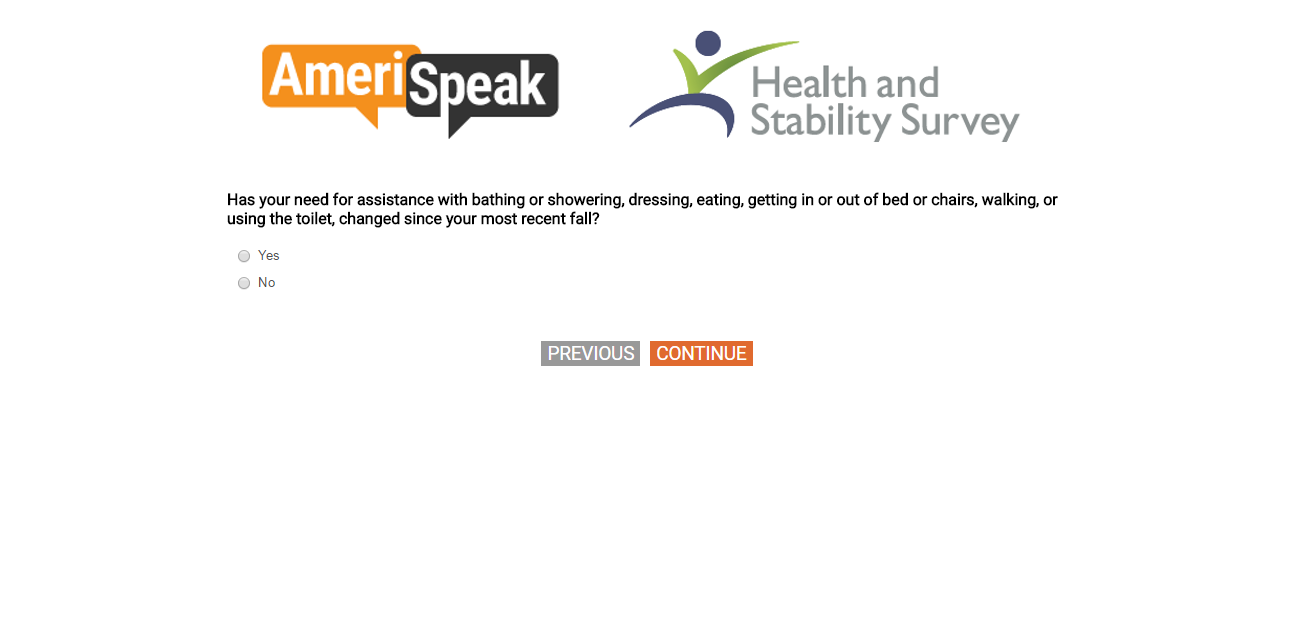 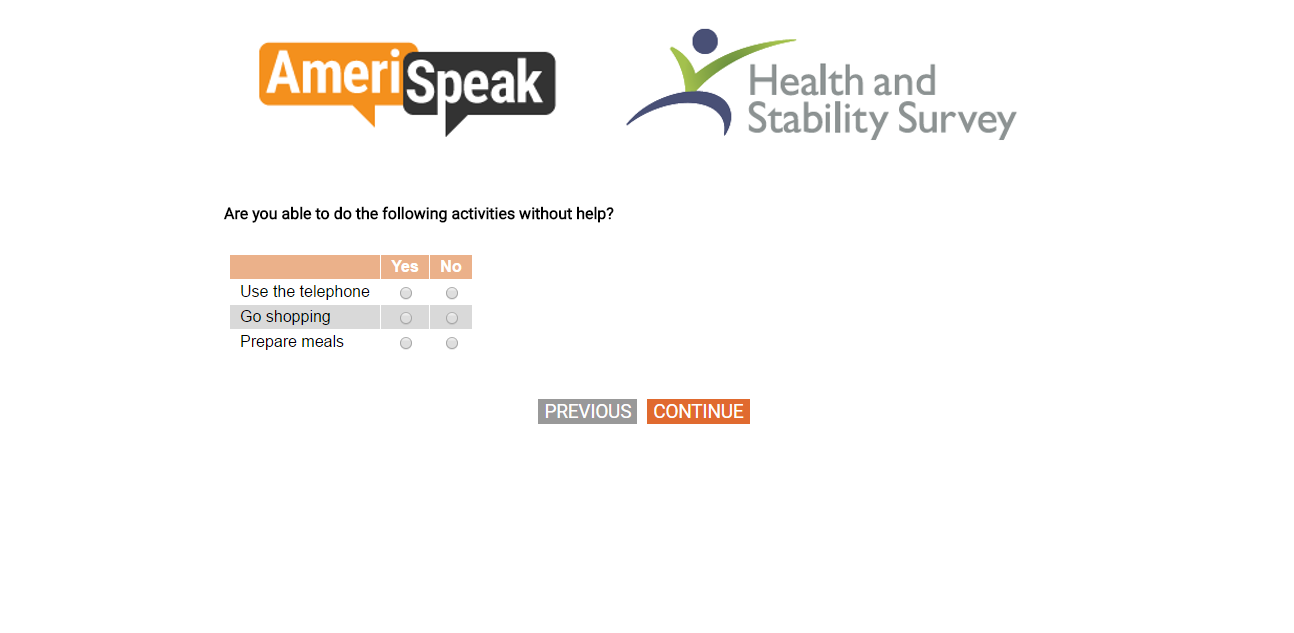 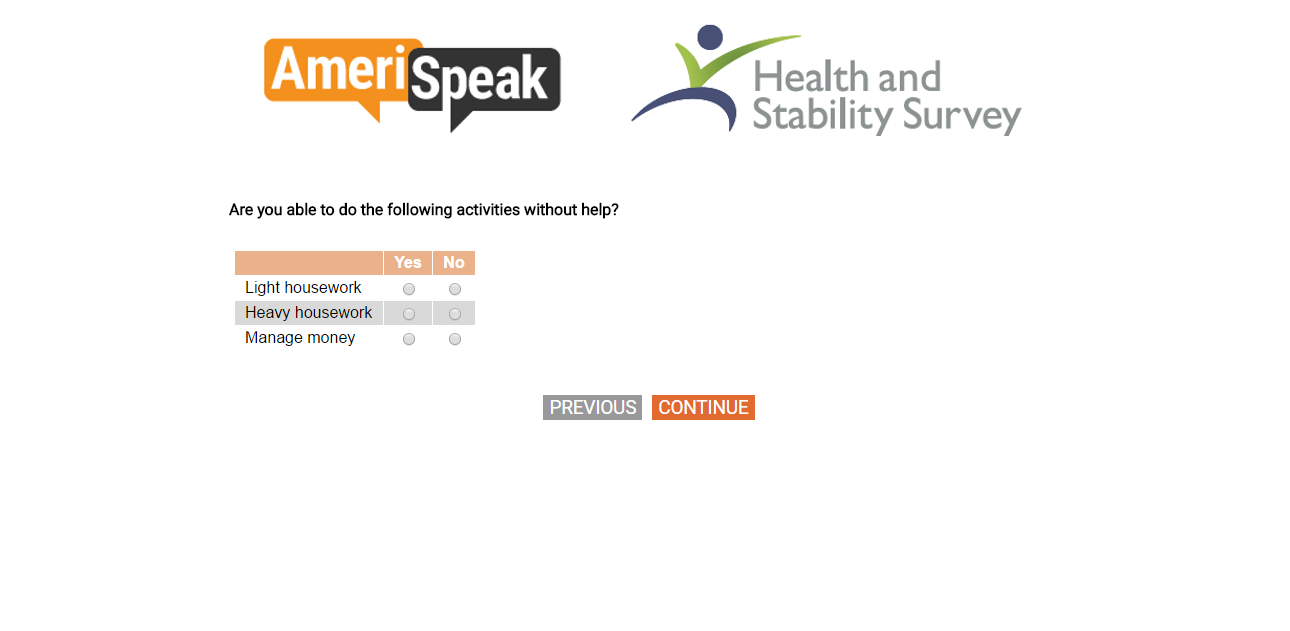 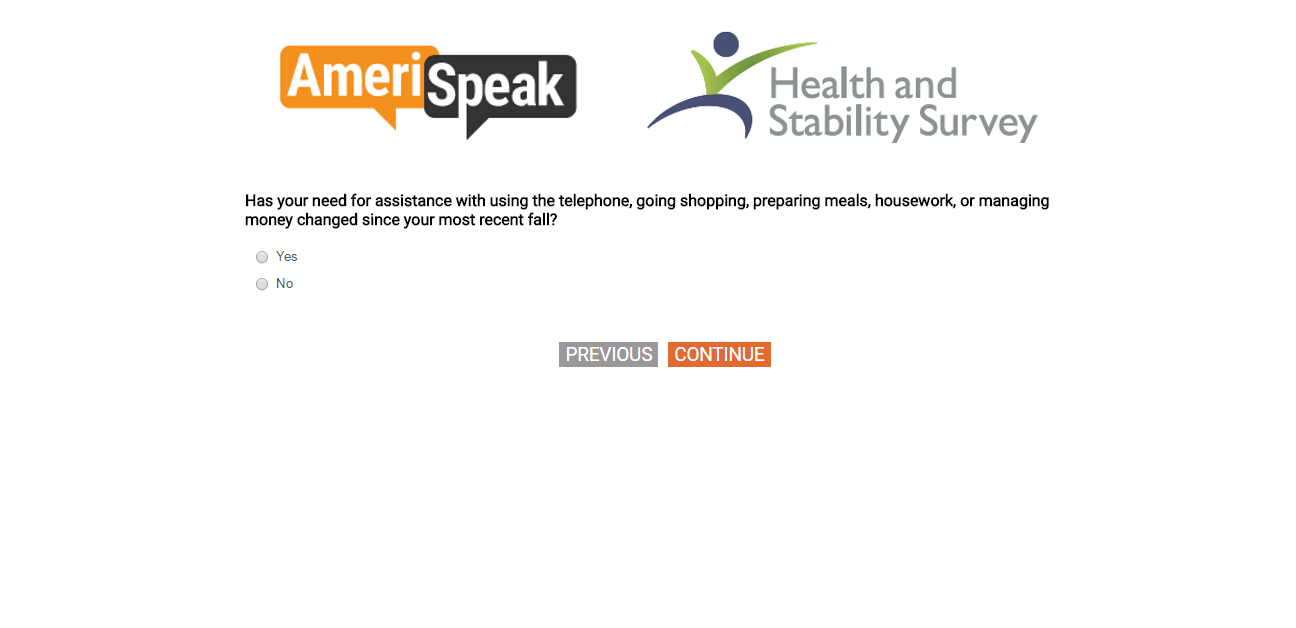 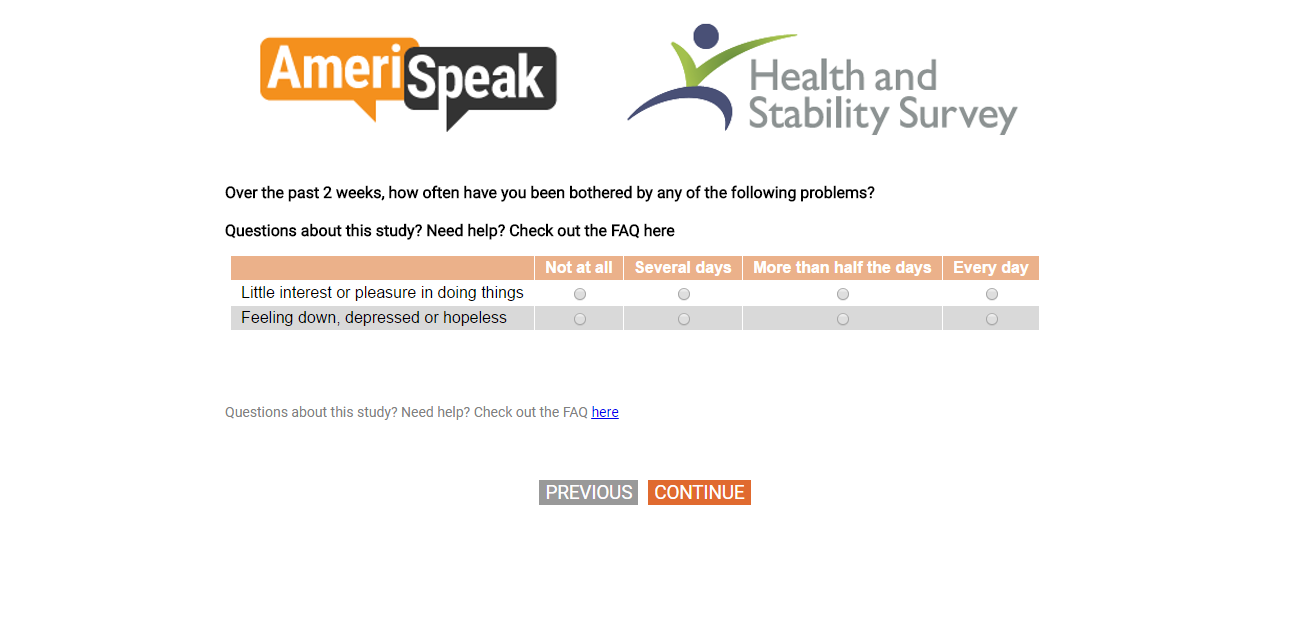 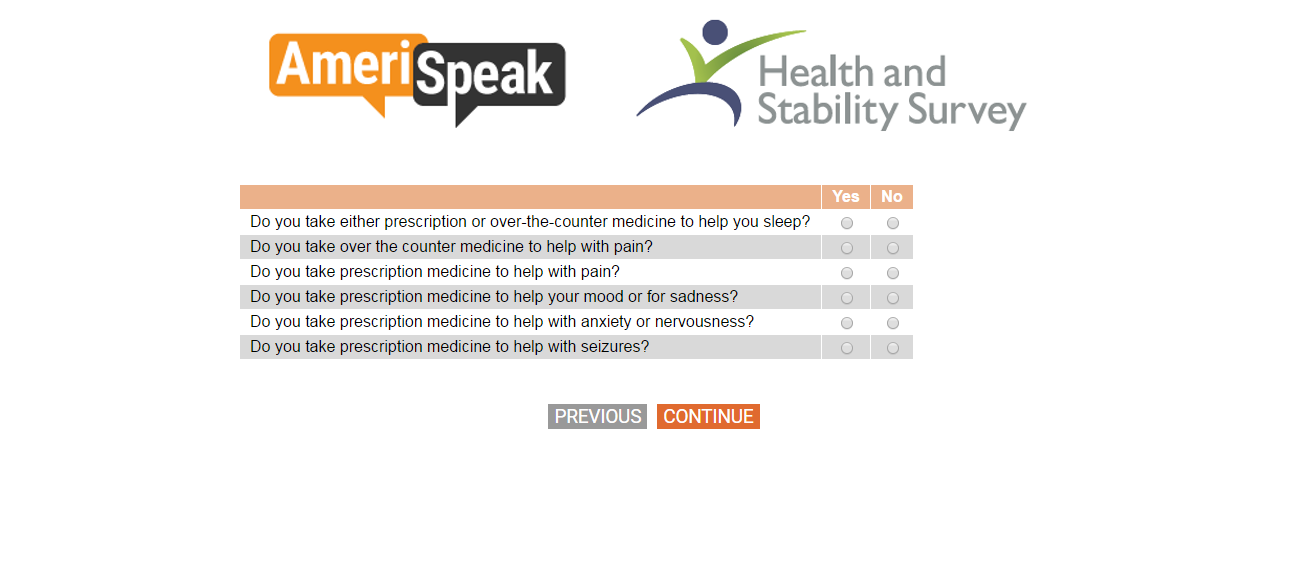 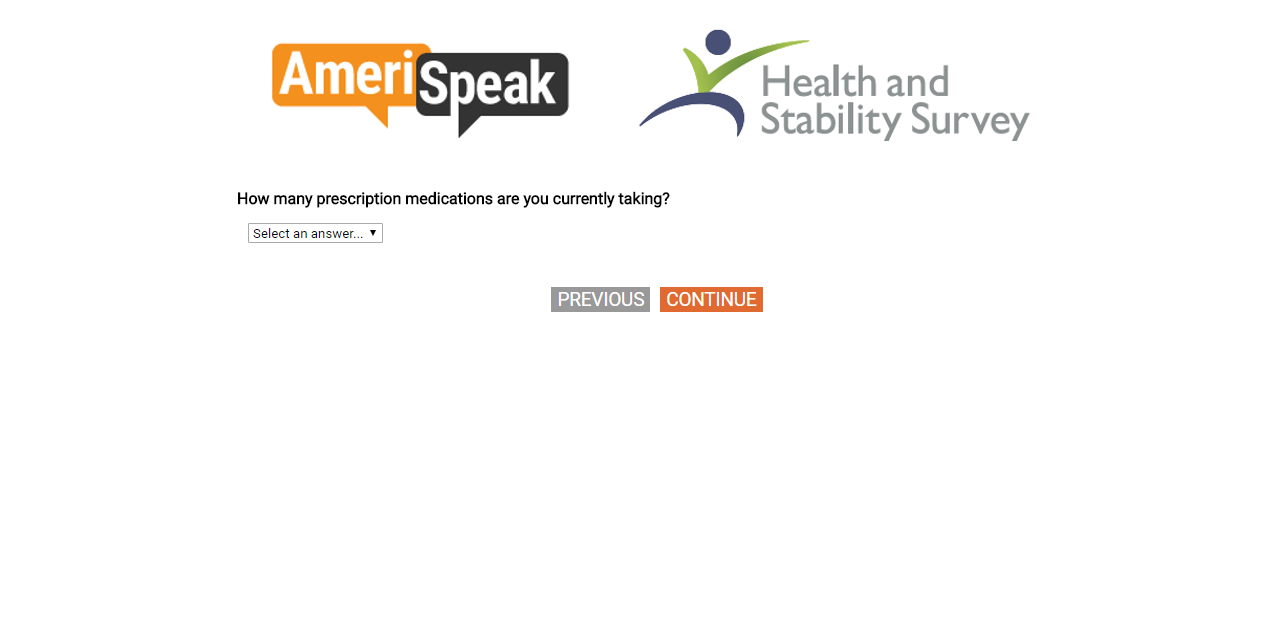 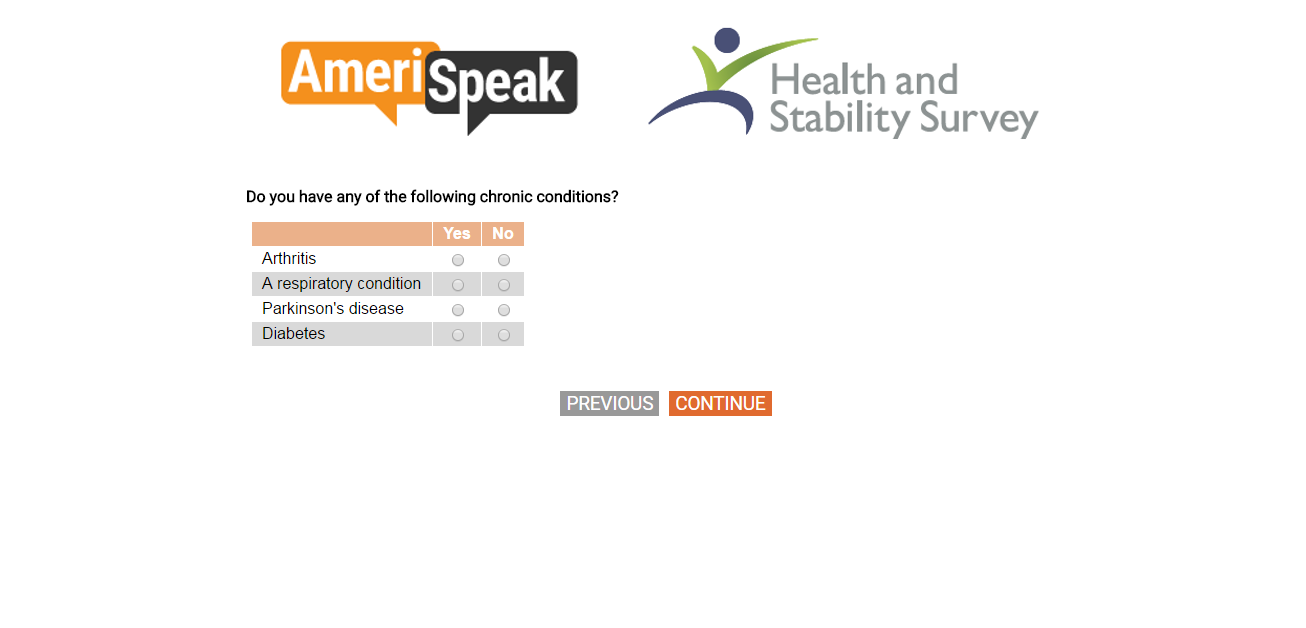 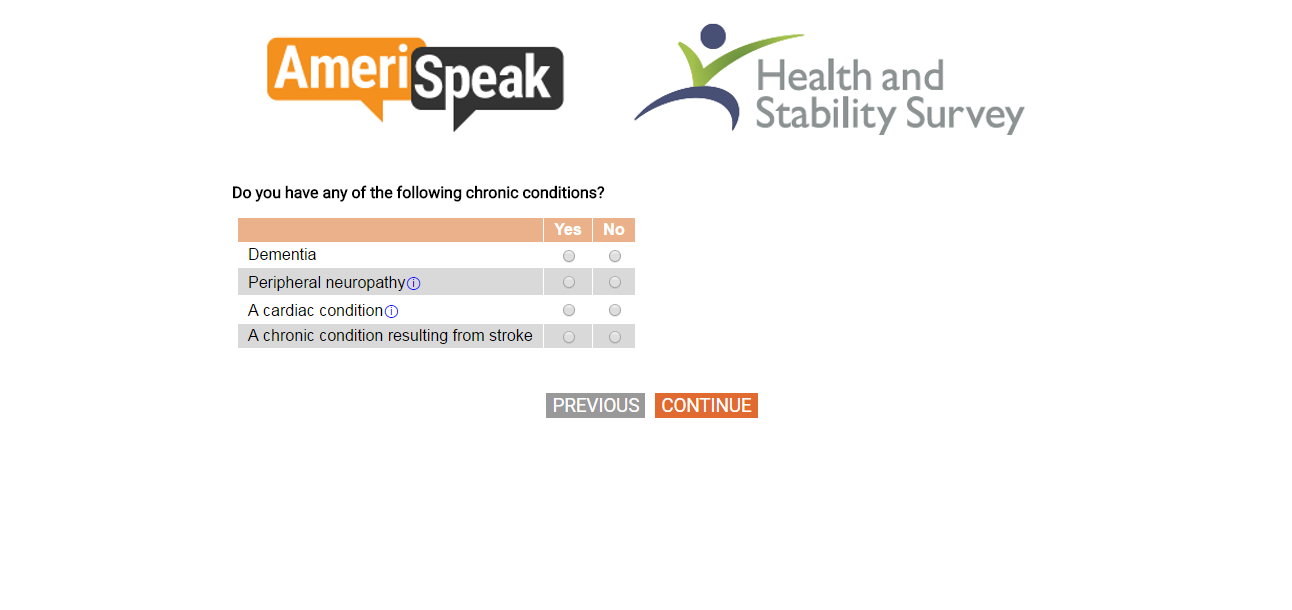 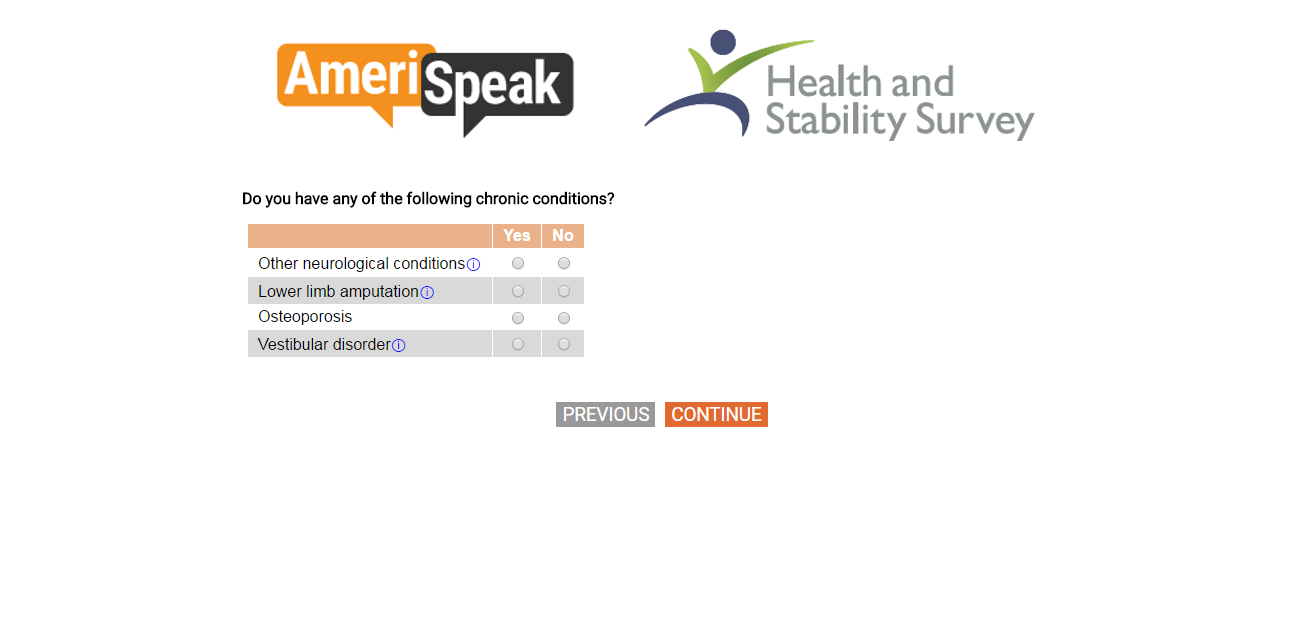 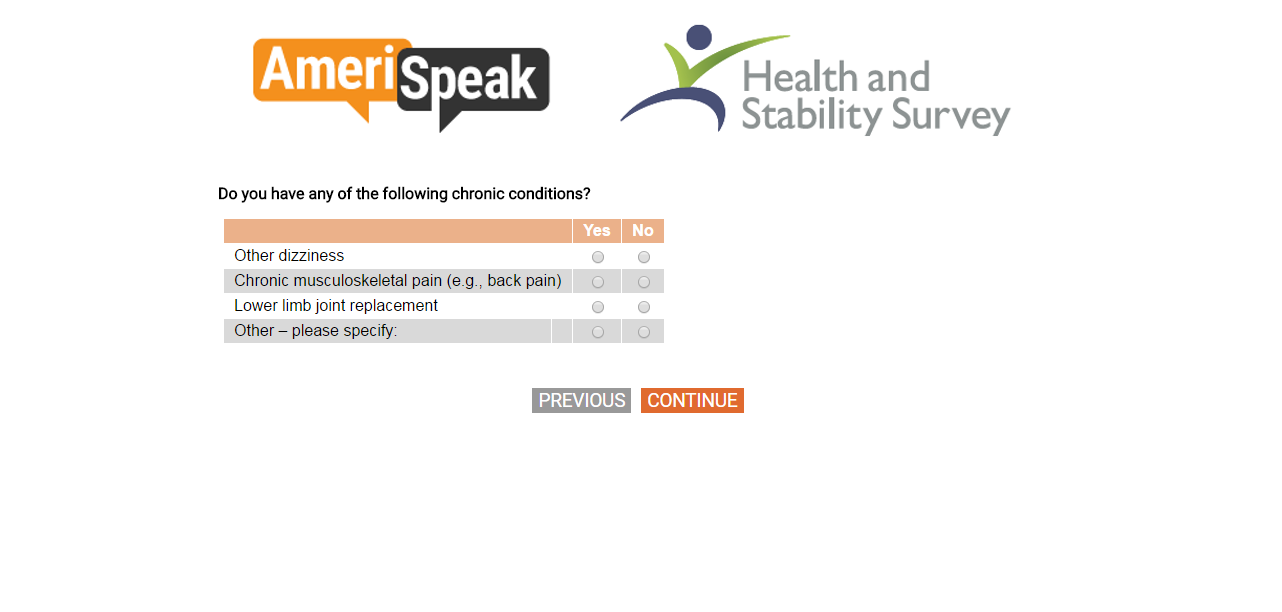 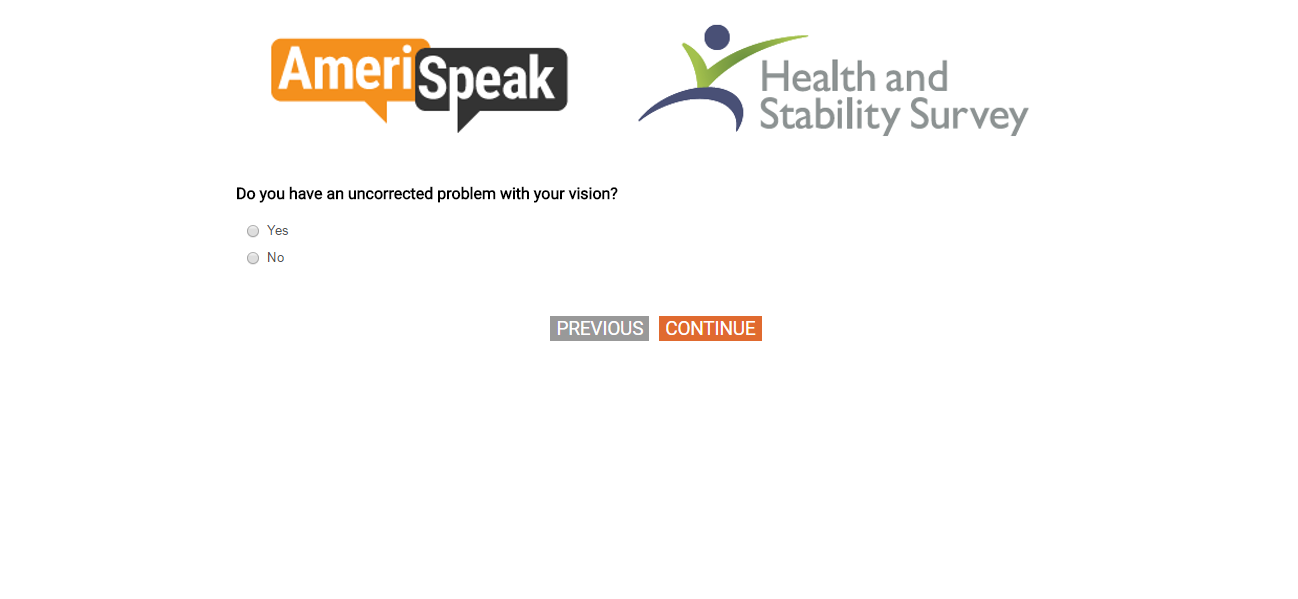 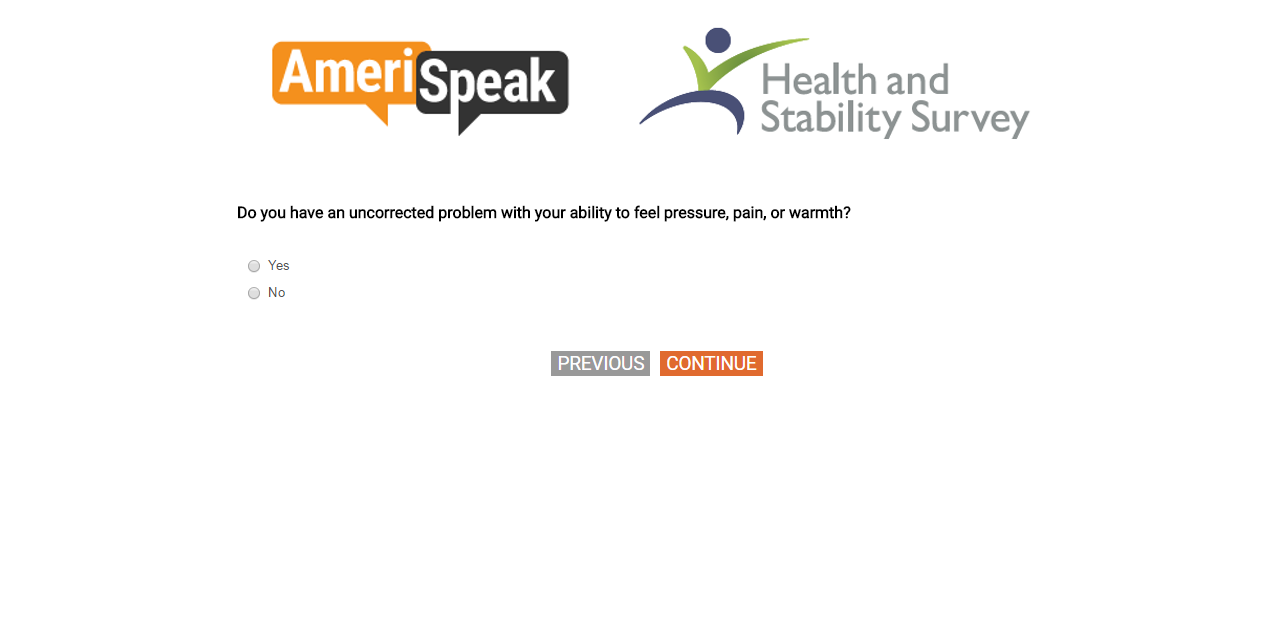 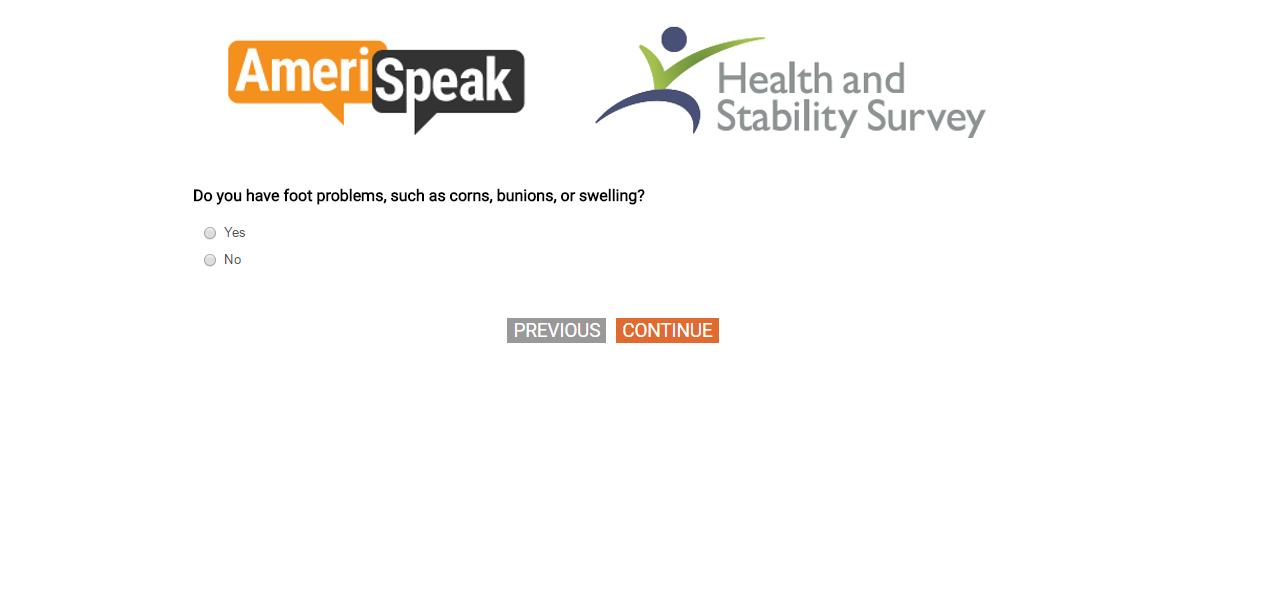 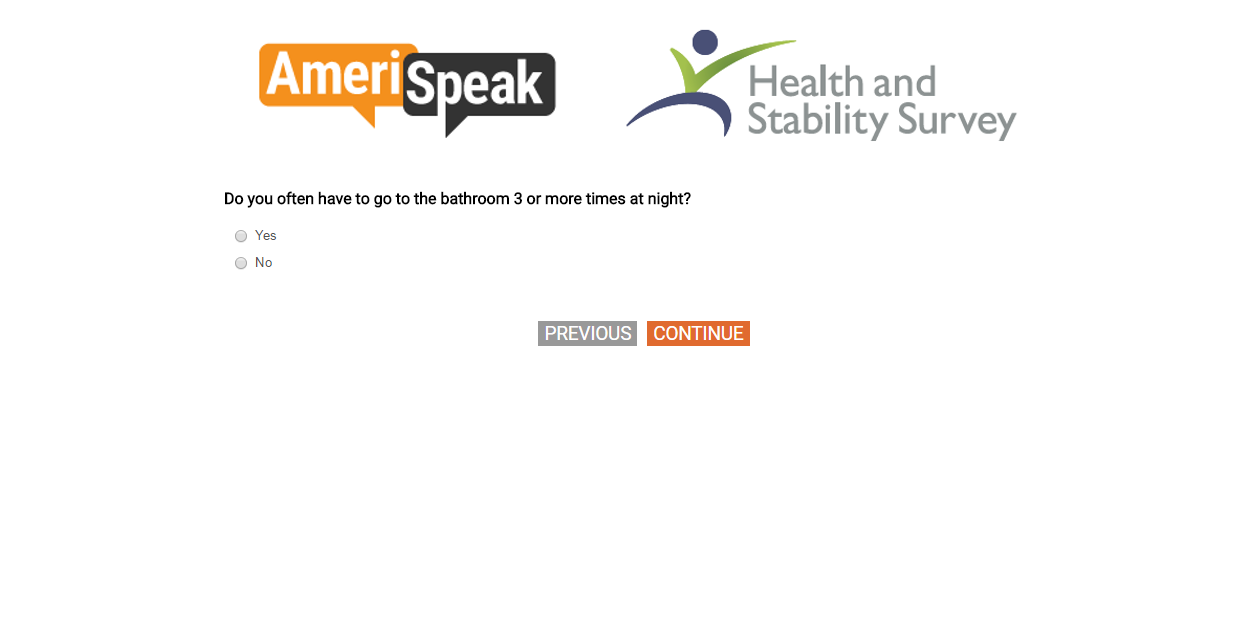 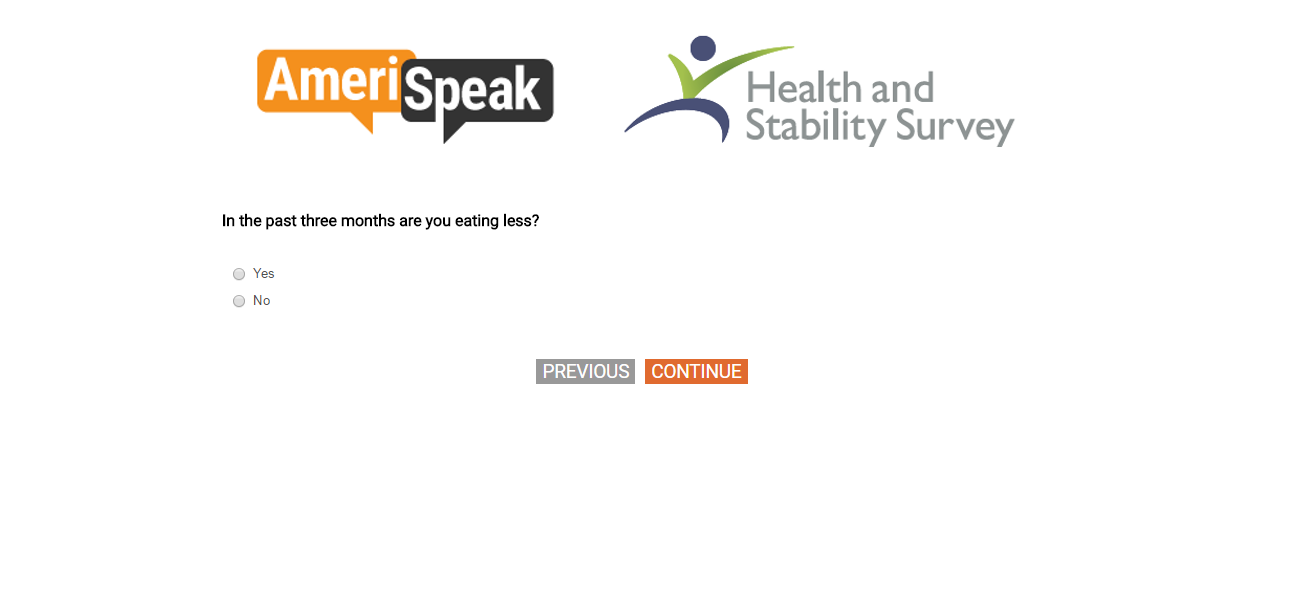 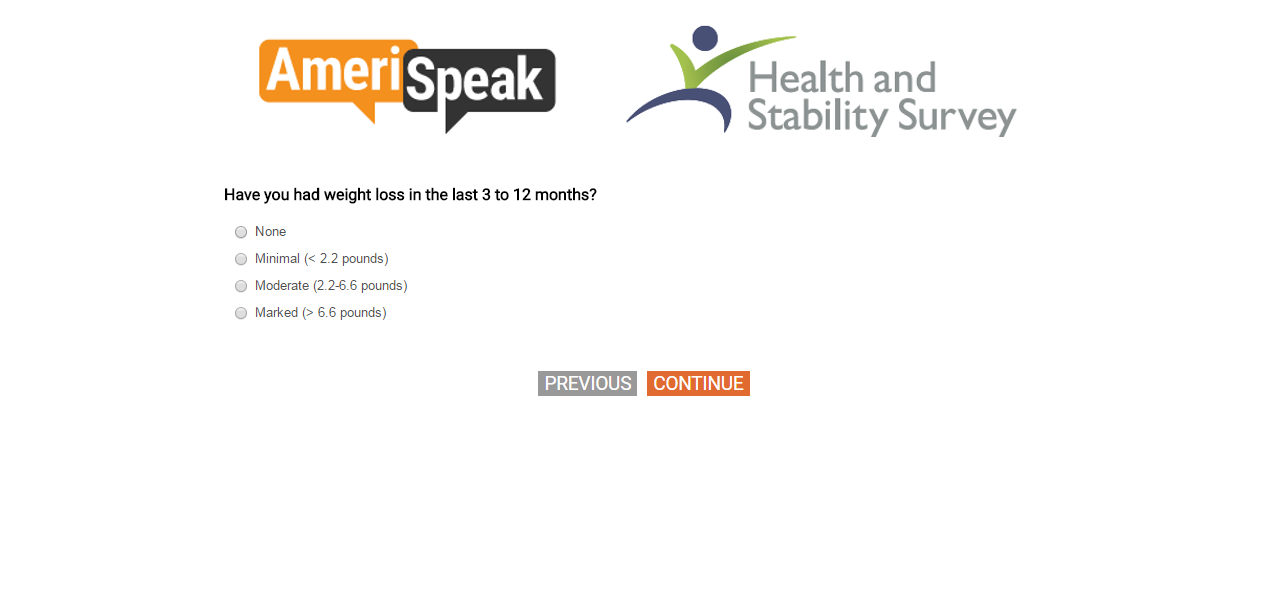 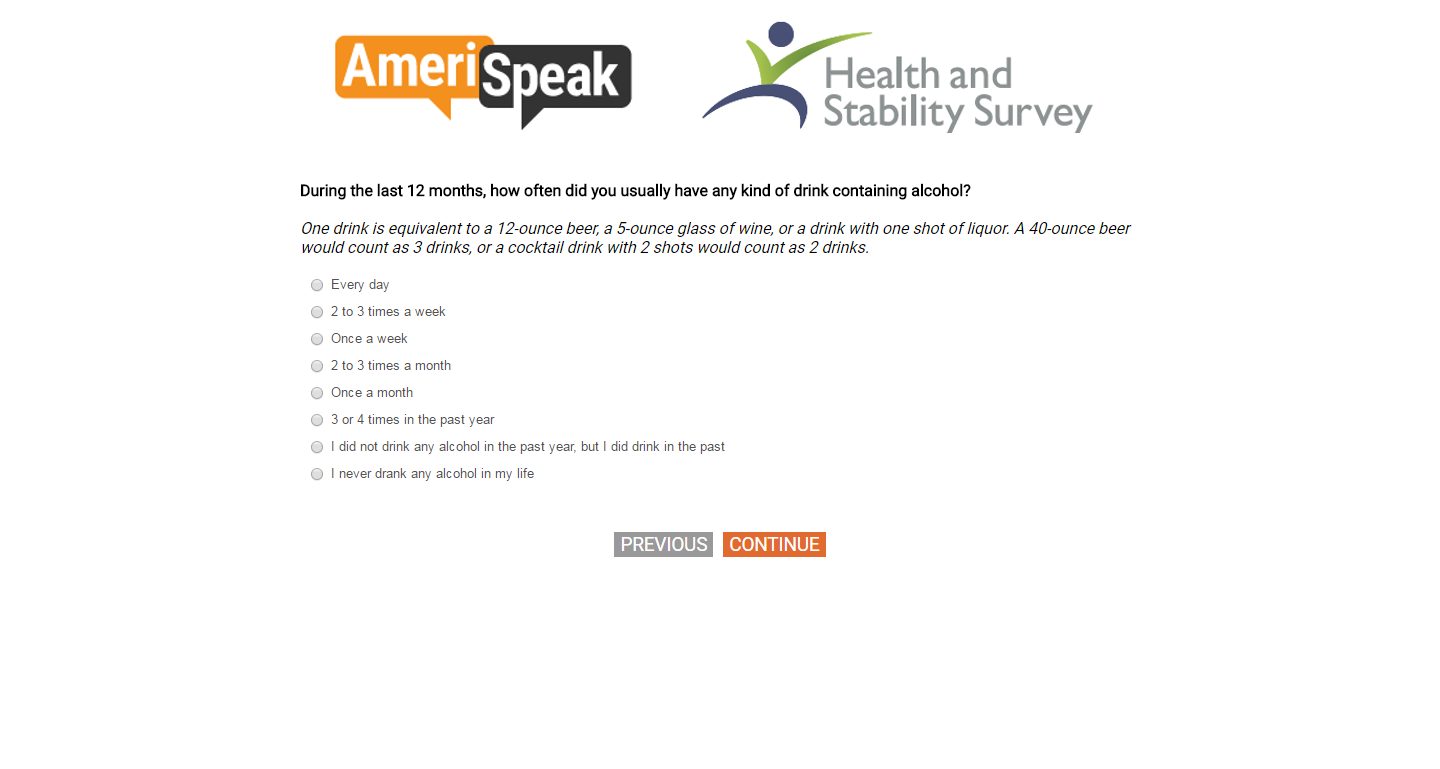 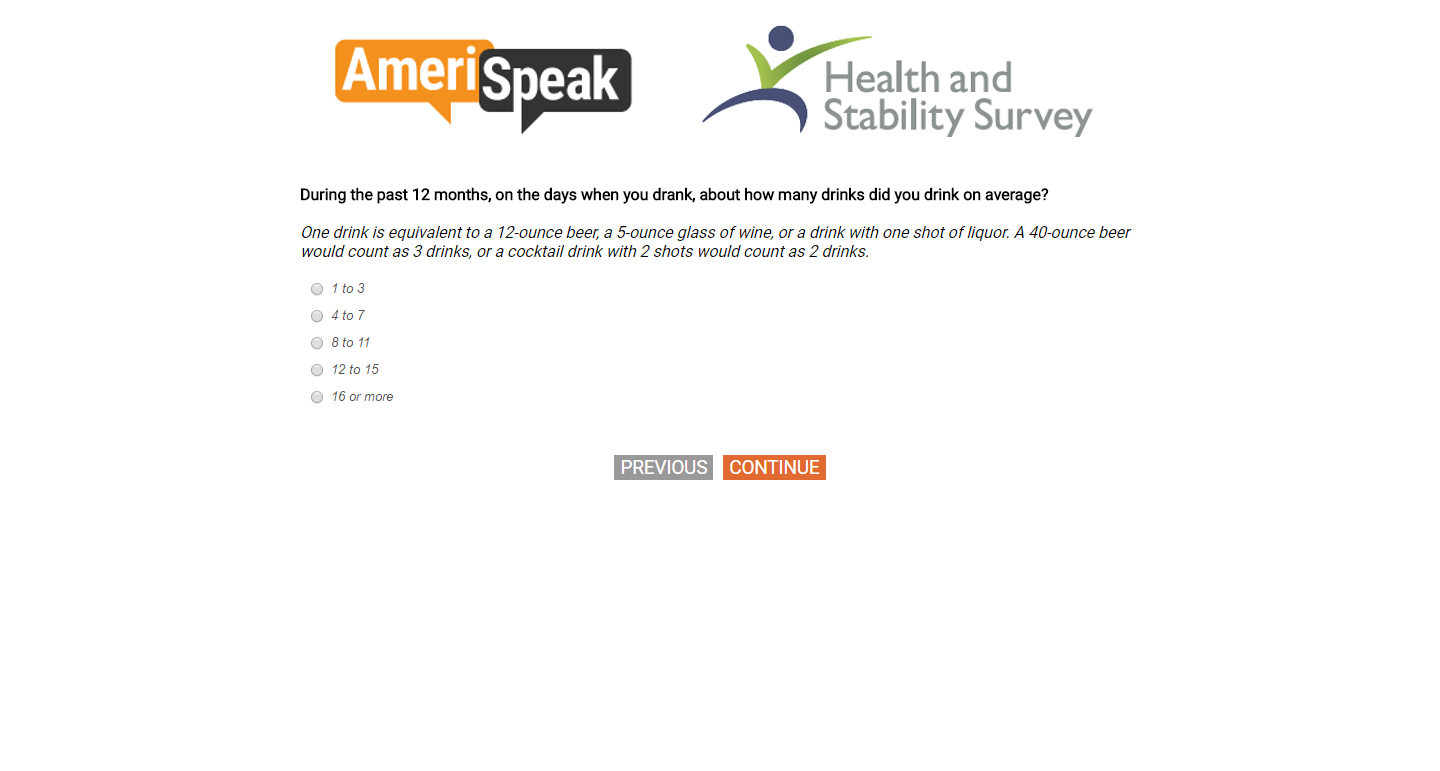 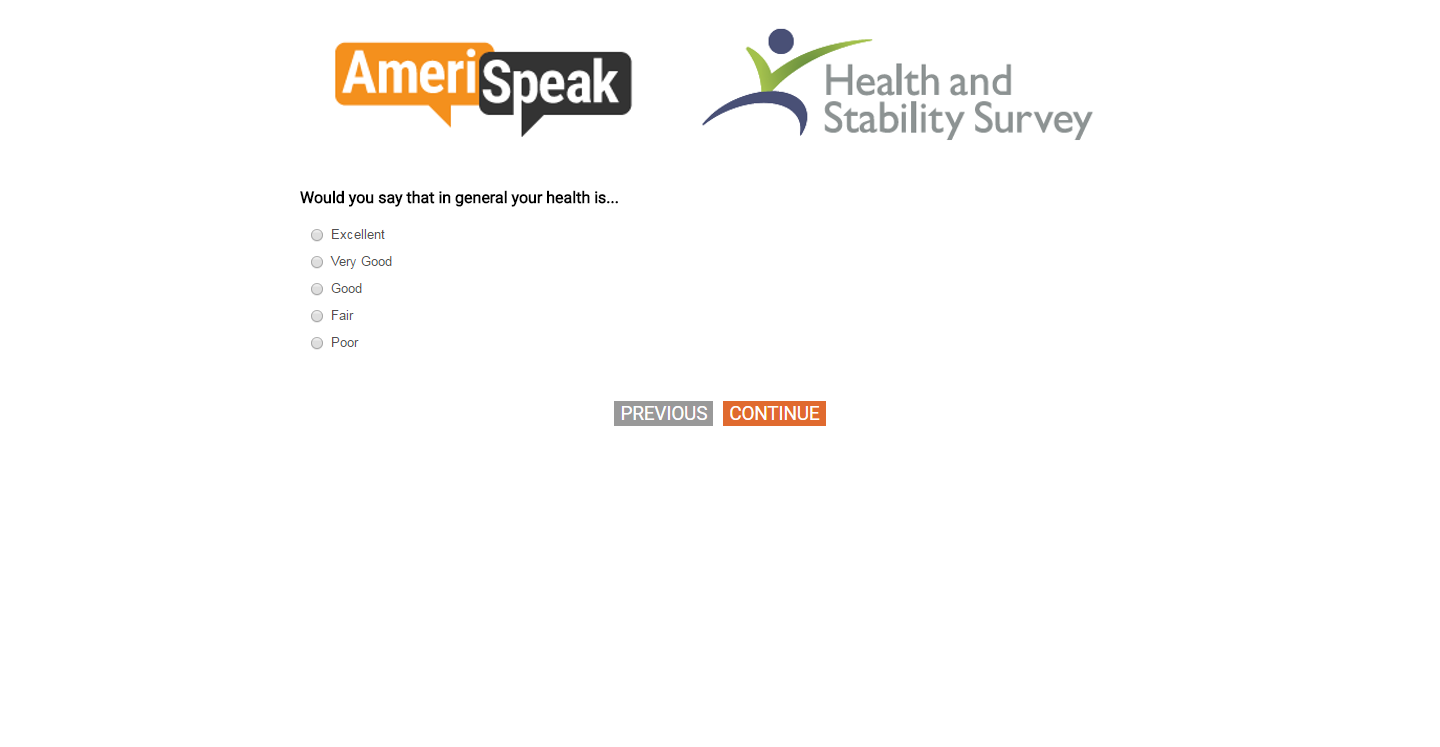 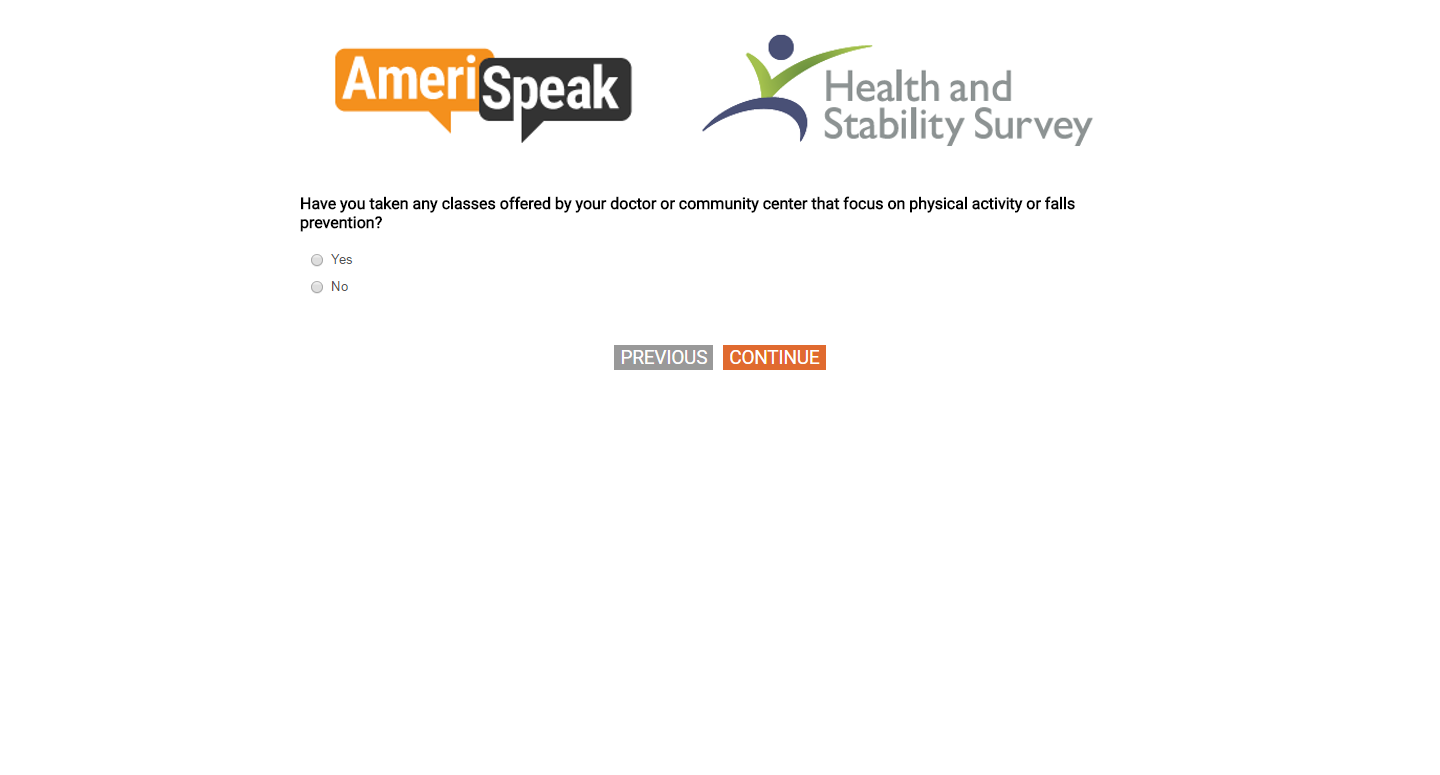 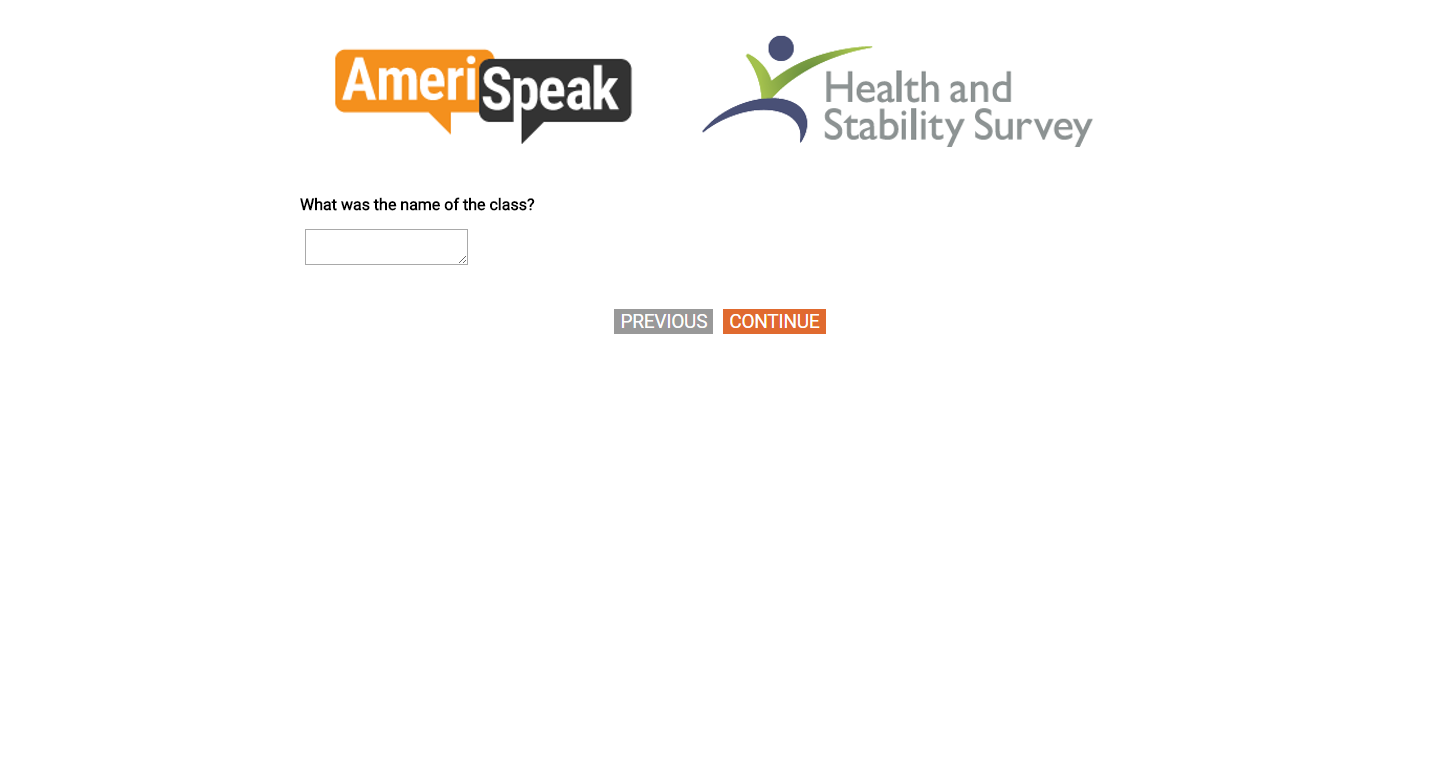 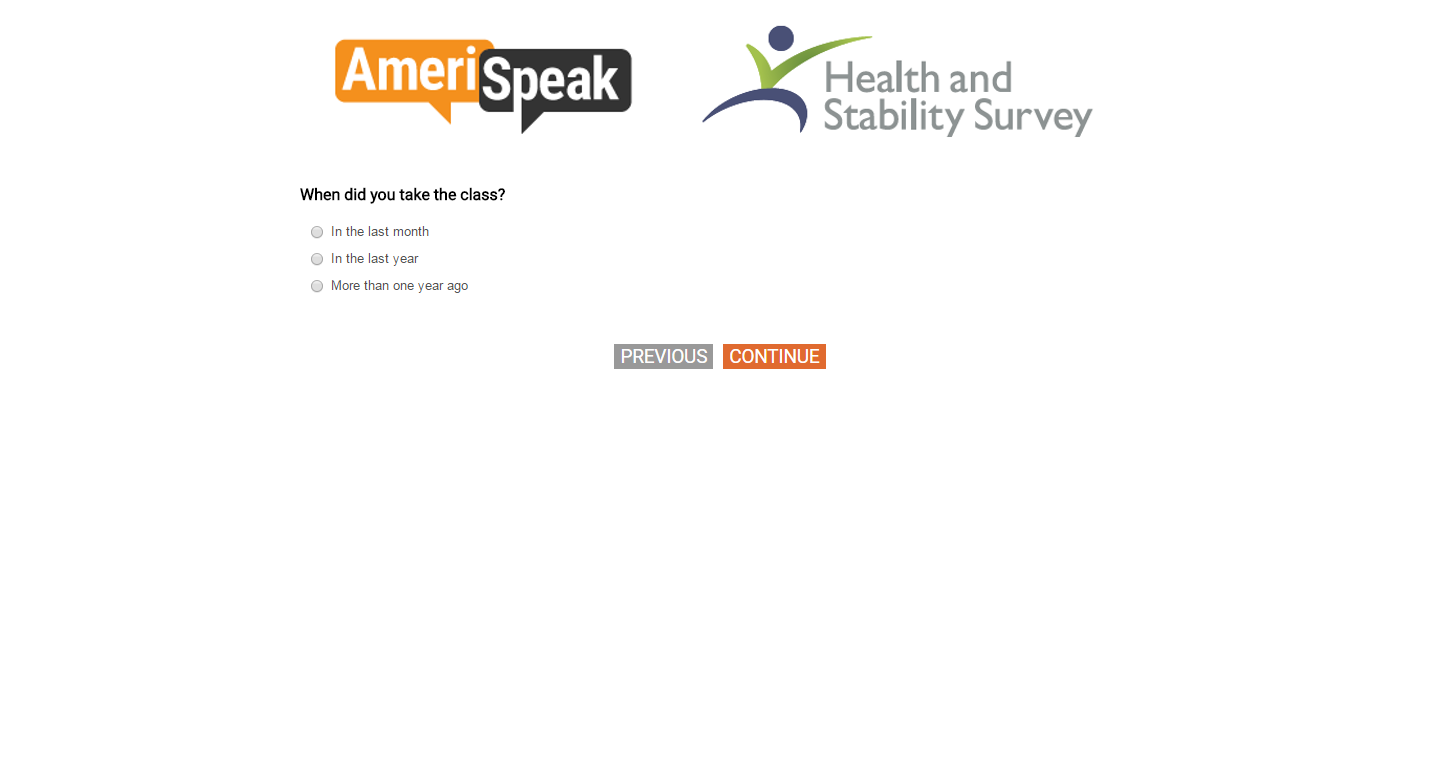 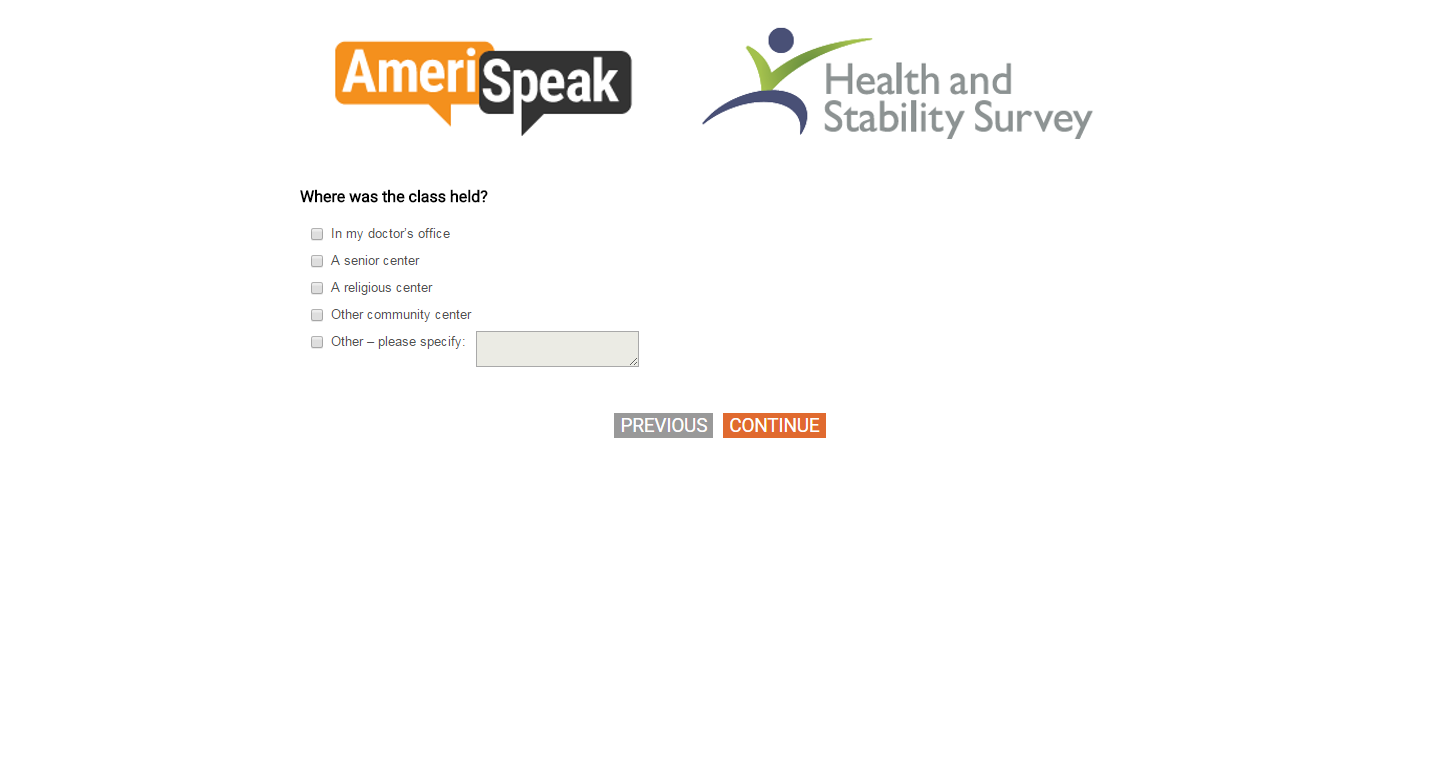 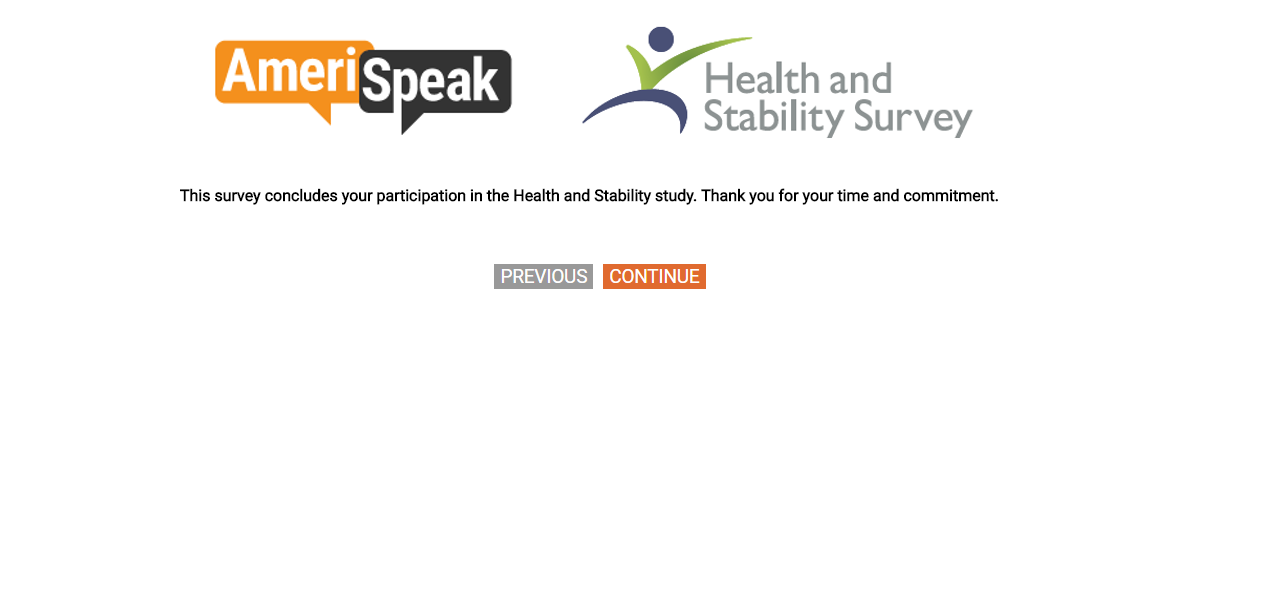 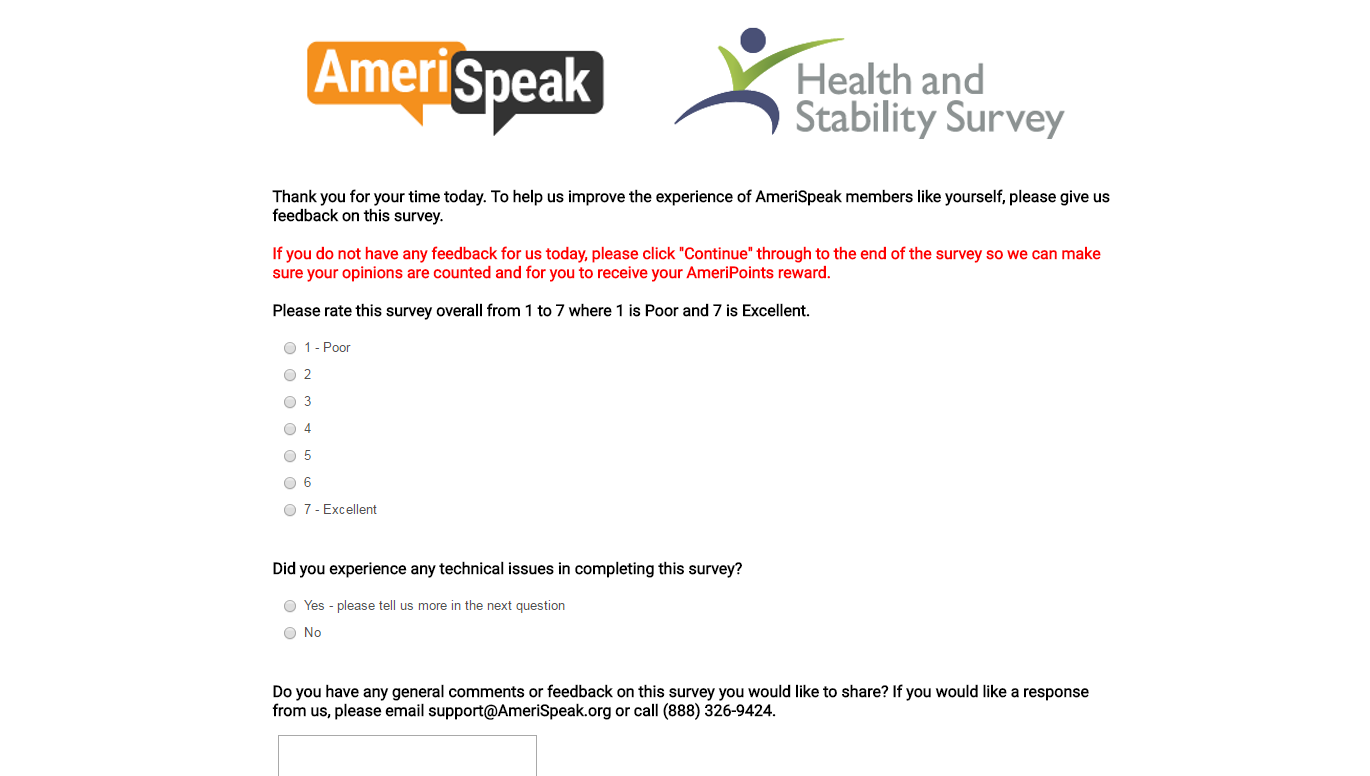 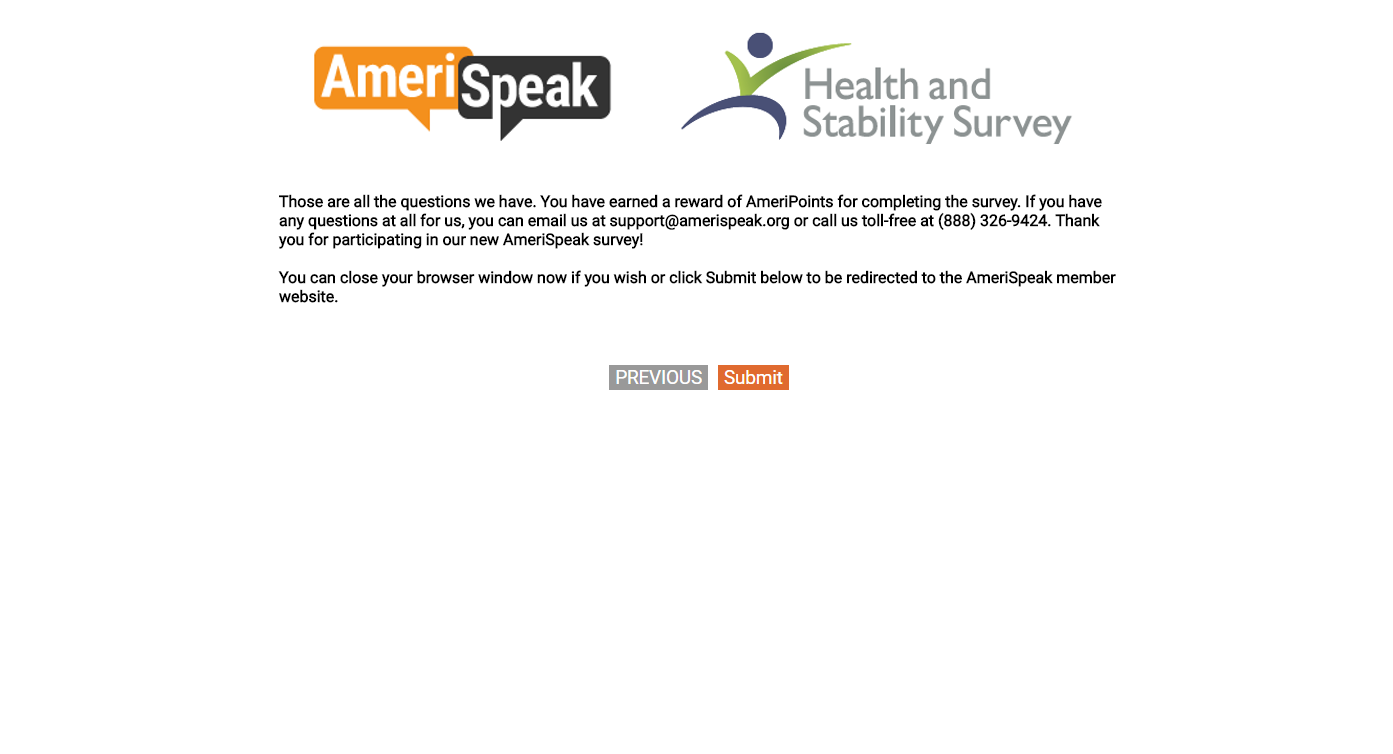 